STANDARD PROCUREMENT DOCUMENTTrial EditionRequest for BidsFramework Agreement(s) Non-Consulting Services(One-Envelope Bidding Process) 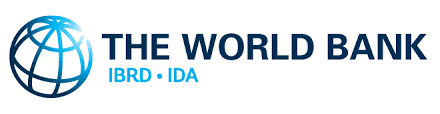 This document is subject to copyright.This document may be used and reproduced for non-commercial purposes only. Any commercial use, including without limitation reselling, charging to access, redistribute, or for derivative works such as unofficial translations based on this document is not allowed.ForewordThis Standard Procurement Document (SPD), Request for Bids (RFB)- Framework Agreement (s) for Non- Consulting Services, has been prepared by the World Bank (“Bank”) This SPD reflects the World Bank’s Procurement Regulations for IPF Borrowers, July, 2016 as amended from time to time. This SPD is applicable to the selection of service provider(s), to provide Non-Consulting Services, funded, in whole or in part, by IBRD or IDA financed projects and whose Legal Agreement makes reference to the Procurement Regulations for IPF Borrowers.The SPD includes provisions to ensure that a firm disqualified by the Bank for non-compliance with SEA/SH obligations is not awarded a contract.Framework Agreements may be used to retain one or more qualified firms for multiple non-consulting services that: (i) are similar in nature and complexity; (ii) require similar qualifications; and/or (iii) are individually relatively small (economy of scale or scope). As the non-consulting services carried out under a framework agreement/s are more specifically determined during the call-off process, in most cases, it may not be practical to request a fully priced bid  in the Primary Procurement evaluation process. At the Primary Procurement stage, the Employer’s Requirements normally provide the objectives, background information and as much information as practically possible on the planned services (such as expected scope, locations if known, typical estimated person months requirements, qualifications requirements, expected typical deliverables) to enable firms to provide their technical proposals and rates for the services that may be required. The approach and methodology at the framework agreement level is to demonstrate the firms’ ability to carry out typical services to be called-off under the Framework Agreement.         To obtain further information on procurement under World Bank funded projects or for questions regarding the use of this SPD, contact:Chief Procurement OfficerThe World Bank1818 H Street, NWWashington, D.C. 20433 U.S.A.http://www.worldbank.orgStandard Procurement DocumentSummary of contentsSpecific Procurement Notice	Specific Procurement Notice - Request for Bids (RFB) Framework Agreement(s) for  Provision of ServicesThe Specific Procurement Notice template, included in this SPD, is the notice to be used for a Request for Bids, one-envelope Primary Procurement process to conclude a Framework Agreement(s).Request for Bids – Non-Consulting Services (One-Envelope Bidding Process)PART 1	BIDDING PROCEDURESSection I 	Instructions to Bidders (ITB)This Section provides information to help Bidders prepare their Bids. It is based on a one-envelope Bidding process. It contains details on the submission, opening, and evaluation of Bids received during the Primary Procurement process. It also provides an overview of the Secondary Procurement process for the award of a Call-off Contract(s) once the Framework Agreement(s) is concluded. This is more fully described in the Framework Agreement. Section I is to be used without modification.Section II 	Bid Data Sheet (BDS)This Section includes provisions that are specific to each Primary Procurement process and that supplement Section I, Instructions to Bidders. Section III 	Evaluation and Qualification CriteriaThis Section specifies the criteria for the evaluation of Bids and the qualification of Bidders, including the methodology, which results in the determination of which Bidders will be invited to conclude a Framework Agreement(s). Section IV 	Bidding FormsThis Section includes the forms for Bid submission, Letter of Bid, Activity Schedules, and the Manufacturer’s Authorization, to be completed and submitted by the Bidder as part of its Bid. Section V 	Eligible Countries		This Section contains information regarding eligible countries.Section VI 	Fraud and Corruption   This section includes the fraud and corruption provisions which apply to this Bidding process. PART 2 	EMPLOYER’S REQUIREMENTSSection VII 	Activity SchedulesThis Section includes the List of Non-Consulting Services and Completion Schedules that describe the Services to be procured.PART 3 	PROCURING AGENCY FORMSSection VIII 	Procuring Agency FormsThis Section includes the forms for the Notification of Intention to Conclude a Framework Agreement and Notification to Conclude a Framework Agreement.PART 4 		FRAMEWORK AGREEMENT FOR Non-Consulting ServicesThis Part sets out the provisions of the Framework Agreement SCHEDULE 1: Employer’s RequirementsSCHEDULE 2: Activity SchedulesSCHEDULE 3: Secondary Procurement SCHEDULE 4: Secondary Procurement FormsSCHEDULE 5: List of Employers (if applicable)Specific Procurement Notice (SPN)TemplateRequest for Bids Framework Agreement(s) for Non-Consulting(Primary Procurement, One-Envelope Bidding Process)Procuring Agency: [insert name of agency doing this Primary Procurement]Country: [insert name of Borrower’s country]Name of Project: [insert project reference]Framework Agreement Title: [insert short title for the FA]RFB Reference No.: [as per the Procurement Plan]Loan No./Credit No./Grant No.: [as per the Loan/Credit/Grant document]The [insert name of Borrower/Beneficiary/Recipient] [has received/has applied for/intends to apply for] financing from the World Bank toward the cost of the [insert name of project or grant], and intends to apply part of the proceeds toward payments under Call-off Contracts that may be awarded under the [Framework Agreement (FA)/Framework Agreements (FAs)] for [insert title of Framework Agreement(s)] concluded through this RFB Primary Procurement process. [Insert if applicable: “For this contract, the Borrower shall process the payments using the Direct Payment disbursement method, as defined in the World Bank’s Disbursement Guidelines for Investment Project Financing, except for those payments, which the contract provides to be made through letter of credit.”]The Procuring Agency is undertaking the Primary Procurement with a view to concluding [a Framework Agreement / Framework Agreements.] The Procuring Agency [select the appropriate option: is the sole Employer under the Framework Agreement[s]. / is an Employer acting on behalf of [another/a group of] Employer[s] / is a central purchasing authority (but not itself an Employer) acting on behalf of [a/a group of] Employer[s]].  The Procuring Agency now invites sealed Bids from eligible Bidders for [insert brief description of Non-Consulting required, including estimated quantities over the Term of the Framework Agreement(s) or indicative range of call-off quantities as applicable, indicative location(s), indicative delivery schedule(s) etc. if known]. The [Framework Agreement/Framework Agreements] to be concluded will be [choose one of the following two options: “Single-User.” OR” Multi-User.”] [For Single-User FA/FAs add the following: “The Single-User entitled to purchase under the [Framework Agreement/Framework Agreements]is [insert legal name of the agency.]] [For Multi-User FAs add the following: “A list of the users (participating Employers) entitled to purchase under the [Framework Agreement/Framework Agreements] is provided in the Bidding document.”]]The [Framework Agreement/Framework Agreements] to be concluded will be [choose one the following two options: “Single-Service Provider.” OR “Multi-Service Provider.”]. The selection of a FA Service Provider to be awarded a Call-off Contract will be done through a Secondary Procurement process as defined in Framework Agreement. However, the conclusion of a Framework Agreement shall not impose any obligation on the Procuring Agency, including participating Employers, to purchase Non-Consulting under a Call-off Contract. The conclusion Framework Agreement does not guarantee that a FA Service Provider will be awarded a Call-off Contract. Bidding will be conducted through International Competitive Procurement using a Request for Bids (RFB) as specified in the World Bank’s “Procurement Regulations for IPF Borrowers” [insert date of applicable Procurement Regulations edition as per legal agreement] (“Procurement Regulations”), and is open to all eligible Bidders as defined in the Procurement Regulations. Bidders may submit Bids for one or more lots. The [Framework Agreement/Framework Agreements] shall be concluded for a Term of  [insert the number of years, note: the initial Term cannot exceed 3 years] from the commencement date stated in the Framework Agreement. [If applicable, indicate that the initial term may be extended by a maximum of two additional years.] The Primary Procurement shall establish a Closed Framework Agreement(s). Interested eligible Bidders may obtain further information from [insert name of Procuring Agency, insert name and e-mail of officer in charge] and inspect the Bidding document during office hours [insert office hours if applicable i.e. 0900 to 1700 hours] at the address given below [state address at the end of this RFB]. The Bidding document in [insert name of language] may be purchased by interested Bidders upon the submission of a written application to the address below and upon payment of a nonrefundable fee of [insert amount in Borrower’s currency or in a convertible currency]. The method of payment will be [insert method of payment]. The document will be sent by [insert delivery procedure].Bids must be delivered to the address below [state address] on or before [insert time and date]. Electronic Bidding [“will” OR “will not”] be permitted. Late Bids will be rejected. Bids will be publicly opened in the presence of the Bidders’ designated representatives and anyone who chooses to attend, at the address below on [insert time and date]. The address(es) referred to above is (are): [insert detailed address(es)][Insert name of Procuring Agency][Insert name of officer and title][Insert postal address and/or street address, postal code, city and country][Insert telephone number, country and city codes][Insert facsimile number, country and city codes][Insert email address]	[Insert website address]Request for BidsFramework Agreement(s) Non-Consulting(Primary Procurement, One-Envelope Bidding Process)Procurement of: [insert identification of the Non-Consulting Services] Procuring Agency: [insert name of agency doing this Primary Procurement]Country: [insert name of Borrower’s country]Name of Project: [insert project reference]Framework Agreement Title: [insert short title for the FA] RFB Reference No.: [as per the Procurement Plan]Loan No./Credit No./Grant No.: [as per the Loan/Credit/Grant document]RFB Issued on: [insert date when RFB was issued to the market]Request for BidsFramework Agreement(s) Non-Consulting ServicesTable of ContentsPART 1 – Bidding Procedures	2Section I - Instructions to Bidders (ITB)	3Section II - Bid Data Sheet (BDS)	31Section III - Evaluation and Qualification Criteria	39Section IV - Bid Forms	46Section V - Eligible Countries	68Section VI - Fraud and Corruption	69PART 2 – Employer’s Requirements	71Section VII – Employer’s Requirements	72PART 3 – Procuring Agency Forms	77PART 4 – Framework Agreement	84PART 1 – Bidding ProceduresContentsA.	General	51	Scope of Bid	52	Source of Funds	73	Fraud and Corruption	84	Eligible Bidders	85	Qualification of the Bidder	12B.	Contents of the RFB Document	126	Sections of Bidding Document	127	Clarification of Bidding Document	148	Amendment of Bidding Document	14C.	Preparation of Bids	149	Cost of Bidding	1410	Language of Bid	1511	Documents Comprising the Bid	1512	Letter of Bid and Activity Schedule	1613	Alternative Bids	1614	Bid Prices and Discounts	1615	Currencies of Bid and Payment	1716	Documents Establishing the Eligibility and Conformity of Services	1717	Documents Establishing the Eligibility and Qualifications of the Bidder	1718	Period of Validity of Bids	1819	No Bid Security or Bid Securing Declaration	1820	Format and Signing of Bid	18D.	Submission and Opening of Bids	1921	Sealing and Marking of Bids	1922	Deadline for Submission of Bids	2023	Late Bids	2024	Withdrawal, Substitution, and Modification of Bids	2025	Bid Opening	21E.	Evaluation and Comparison of Bids	2226	Confidentiality	2227	Clarification of Bids	2328	Deviations, Reservations, and Omissions	2329	Determination of Responsiveness	2330	Nonconformities, Errors and Omissions	2431	Correction of Arithmetical Errors	2432	Conversion to Single Currency	2533	No Margin of Preference	2534	Evaluation of Bids	2535	Comparison of Bids	2636	Qualification of the Bidder(s)	2637	Procuring Agency’s Right to Accept Any Bid, and to Reject Any or All Bids	2638	Standstill Period	2739	Notification of Intention to Conclude a Framework Agreement	27F.	Conclusion of a Framework Agreement	2740	Framework Agreement Criteria	2741	Notification to Conclude a Framework Agreement	2842	No Obligation to Purchase	2843	Non-exclusivity	2844	Debriefing by the Procuring Agency	2845	Signing the Framework Agreement	2946	Publication of the Conclusion of Framework Agreement Notice	2947	Procurement Related Complaint	30G.	Secondary Procurement Process for awarding a Call-off Contract	3048	Method and criteria for award of Call-off Contract	3049	Adjustment to the Bid prices	30Section II - Bid Data Sheet (BDS)The following specific data for the Services to be procured shall complement, supplement, or amend the provisions in the Instructions to Bidders (ITB). Whenever there is a conflict, the provisions in the BDS shall prevail over those in ITB.[Where an e-procurement system is used, modify the relevant parts of the BDS accordingly to reflect the e-procurement process.][Instructions for completing the Bid Data Sheet are provided, as needed, in the notes in italics mentioned for the relevant ITB.]Section III - Evaluation and Qualification Criteria This Section contains the criteria that the Procuring Agency shall use to conclude a Framework Agreement(s). The criteria and methodology described is to evaluate Bids and qualify Bidders. No other factors, methods or criteria shall be used other than specified in this RFB document for the Primary Procurement process. [The Procuring Agency shall select the criteria deemed appropriate for the Primary Procurement process, insert the appropriate wording using the samples below or other acceptable wording, and delete the text in italics]Contents1.	Evaluation (ITB 34.2(f))	402.	Criteria to conclude a Framework Agreement(s) (ITB 40)	403.	Qualification	42Evaluation (ITB 34.2(f))In addition to the criteria listed in ITB 34.2 (a) to (e) the following criteria shall apply:……………………………………………………………………………………………………………………………………………………………………………………………………………………………………………………………………………… Adequacy of Technical ProposalEvaluation of the Bidder's Technical Proposal will include an assessment of the Bidder's technical capacity to mobilize key equipment and personnel for the contract consistent with its proposal regarding work methods, scheduling, and material sourcing in sufficient detail and fully in accordance with the requirements stipulated in Section VII, Employer’s Requirements.………………………………………………………………………………………………………………………………………………………………………………………………Criteria to conclude a Framework Agreement(s) (ITB 40)[Select the appropriate option and add such additional criteria, as is appropriate]Criteria for a Single-Supplier Framework Agreement:The Procuring Agency will conclude the Framework Agreement with the Bidder that meets the qualification criteria and whose Bid has been determined to be:substantially responsive to the Bidding document; andthe lowest evaluated cost [, and][Insert any additional criteria e.g. criteria related to selection based on a geographic spread of Suppliers.]ORCriteria for a Multi-Supplier Framework Agreement:The Procuring Agency will conclude Framework Agreements with the Bidders that meet the qualification criteria and whose Bids have been determined to be substantially responsive as follows;All Bidders shall be ranked in terms of evaluated cost(s), with the first ranked being the lowest evaluated cost, the second ranked being the second lowest evaluated cost, and so on. The Procuring Agency will conclude a FA with:All the Bidders ranked in (a) above if no maximum number of suppliers is specified in BDS ITB 1.2 (l)the Bidders ranked first up to the maximum number of suppliers (y) specified in the BDS ITB 1.2 (m).If the number of Bidders is less than the minimum (x) specified in the BDS ITB 1.2 (m), the Procuring Agency may decide to invite new bids. Alternatively, the Procuring Agency may conclude the FA with all those Bidders where, an insufficient number of Bids are received, or an insufficient number of Bids meet the criteria for conclusion of Framework Agreements.    [Insert any additional criteria e.g. criteria related to selection based on a spread of geographic locations.]QualificationIf the Employer has not undertaken prequalification of potential Bidders, all Bidders shall include the following information and documents with their Bids:(a)	copies of original documents defining the constitution or legal status, place of registration, and principal place of business; written power of attorney of the signatory of the Bid to commit the Bidder;(b)	total monetary value of Services performed for each of the last five years;(c)	experience in Services of a similar nature and size for each of the last five years, and details of Services under way or contractually committed; and names and address of clients who may be contacted for further information on those contracts;(d)	list of major items of equipment proposed to carry out the Contract;(e)	qualifications and experience of key site management and technical personnel proposed for the Contract;(f)	reports on the financial standing of the Bidder, such as profit and loss statements and auditor’s reports for the past five years;(g)	evidence of adequacy of working capital for this Contract (access to line(s) of credit and availability of other financial resources);(h)	authority to the Employer to seek references from the Bidder’s bankers;(i)	information regarding any litigation, current or during the last five years, in which the Bidder is involved, the parties concerned, and disputed amount; (j)	proposals for subcontracting components of the Services amounting to more than 10 percent of the Contract Price; and (k)     if required by the Employer, Environmental and Social (ES) past performance declaration (see below at the end of this section).Bidders shall include with their bids the Sexual Exploitation and Abuse (SEA) and/or Sexual Harassment Performance Declaration, using the form in Section IV. Bids submitted by a joint venture of two or more firms as members shall comply with the following requirements, unless otherwise stated below:(a)	the Bid shall include all the information listed above for each joint venture member;(b)	the Bid shall be signed so as to be legally binding on all members;(c)	the Bid shall include a copy of the agreement entered into by the joint venture members defining the division of assignments to each member and establishing that all members shall be jointly and severally liable for the execution of the Contract in accordance with the Contract terms; alternatively, a Letter of Intent to execute a joint venture agreement in the event of a successful Bid shall be signed by all members and submitted with the Bid, together with a copy of the proposed agreement;(d)	one of the members shall be nominated as being in charge, authorized to incur liabilities, and receive instructions for and on behalf of any and all members of the joint venture; and(e)	the execution of the entire Contract, including payment, shall be done exclusively with the member in charge.To qualify for award of the Contract, Bidders shall meet the following minimum qualifying criteria:(a)	annual volume of Services of at least the amount specified below;(b)	experience as service provider in the provision of at least two service contracts of a nature and complexity equivalent to the Services over the last 5 years (to comply with this requirement, Services contracts cited should be at least 70 percent complete) as specified below;(c)	proposals for the timely acquisition (own, lease, hire, etc.) of the essential equipment listed below;(d)	Suitably qualified key personnel  specified below and other key personnel that the Bidder considers appropriate to perform the Services; and(e)	liquid assets and/or credit facilities, net of other contractual commitments and exclusive of any advance payments which may be made under the Contract, of no less than the amount specified below.A consistent history of litigation or arbitration awards against the Bidder or any member of a Joint Venture may result in disqualification.At the time of Contract award, successful Bidder (including each member of a JV) shall not be subject to disqualification by the Bank due to noncompliance with contractual SEA/SH prevention and response obligations. If any proposed subcontractor does not meet the requirement, the Employer will require the Bidder to propose a replacement subcontractor.Qualification RequirementsThe figures for each of the members of a joint venture shall be added together to determine the Bidder’s compliance with the minimum qualifying criteria of (a), (b) and (e); however, for a joint venture to qualify the member in charge must meet at least 40 percent of those minimum criteria for an individual Bidder and other members at least 25% of the criteria.  Failure to comply with this requirement will result in rejection of the joint venture’s Bid.  Subcontractors’ experience and resources will not be taken into account in determining the Bidder’s compliance with the qualifying criteria, unless otherwise stated in the Qualification Requirements above.Declaration: Environmental and Social (ES) past performance [ Note to the Employer: the decision on whether to require this declaration depends on its relevance to the contract based on the nature and assessed risk of the contract] The Bidder ( if joint venture, each member of a joint venture) shall declare, using the form in Section IV, any contract that has been suspended or terminated and/or performance security called by an employer, in the past five years, for reasons of breach of environmental or social (including Sexual Exploitation and Abuse) contractual obligations. The Employer may use this information to seek further information or clarifications in carrying out its due diligence.Table of FormsLetter of Bid	46Bidder Information Form	49Bidder’s JV Members Information Form	50Qualification Information	51Environmental and Social Performance Declaration	54Sexual Exploitation and Abuse (SEA) and/or Sexual Harassment Performance Declaration	56Schedule Forms	57Activity Schedule- [Option 1: Quantities based on call-off indicative quantities of service items]	58Activity Schedule-[Option 2: Quantities based on estimated quantity of service items over FA Period]	59Method Statement	60Work Plan	61Key Personnel and Subcontractors	62Code of Conduct for Service Provider’s Personnel Form	63Letter of BidPrimary Procurement - Framework Agreement ServicesFramework Agreement - ServicesDate of this Bid submission: [insert date (as day, month and year) of Bid submission]Request for Bid No.: [insert identification]Alternative No.: [insert identification No if this is a Bid for an alternative]To: [insert complete name of Procuring Agency]No reservations: We have examined and have no reservations to the RFB document, including addenda issued in accordance with Instructions to Bidders (ITB 8);Eligibility: We meet the eligibility requirements and have no conflict of interest in accordance with ITB 4;Bid/Proposal-Securing Declaration: [select OPTION 1 or 2 as applicable] OPTION 1 “We have neither been suspended nor declared ineligible by the Employer(s) based on execution of a Bid-Securing Declaration or Proposal-Securing Declaration in the Employer’s Country in accordance with ITB 4.7” or OPTION 2 “We have been suspended or declared ineligible by the following entities based on execution of a Bid-Securing Declaration or Proposal-Securing Declaration in the Employer’s Country in accordance with ITB 4.7 [insert name of entities]”;Sexual Exploitation and Abuse (SEA) and/or Sexual Harassment (SH): [select the appropriate option from (i) to (iii) below and delete the others. In case of JV members and/or subcontractors, indicate the status of disqualification by the Bank of each JV member and/or subcontractor].We, including any of our subcontractors:[have not been subject to disqualification by the Bank for non-compliance with SEA/ SH obligations.] [are subject to disqualification by the Bank for non-compliance with SEA/ SH obligations.] [had been subject to disqualification by the Bank for non-compliance with SEA/ SH obligations, and were removed from the disqualification list. An arbitral award on the disqualification case has been made in our favor.] Conformity: We offer to provide, in conformity with the RFB document, the following Services: [insert a brief description of the Services];Bid Price: “The unit price/s of our Bid excluding any discounts offered in item (g) below is as provided in the attached Activity Schedules; Unconditional Discounts: The unconditional discounts offered are: [Specify in detail each unconditional discount offered.]The exact method of calculations to determine the net price after application of unconditional discounts is shown below: [Specify in detail the method that shall be used to apply the discounts];Bid Validity Period: Our Bid shall be valid until [insert day, month and year in accordance with ITP 18.1], and it shall remain binding upon us and may be accepted at any time before the expiration of that period;Performance Security: If our Bid is accepted and we conclude a Framework Agreement, we understand that we may be required, as a condition of a subsequent Call-off Contract, to obtain a performance security;One Bid per Bidder: We are not submitting any other Bid(s) as an individual Bidder, and we are not participating in any other Bid(s) as a Joint Venture member, or as a subcontractor, and meet the requirements of ITB 4.3;Suspension and Debarment: We, along with any of our subcontractors, suppliers, consultants, manufacturers, or service providers for any part of the contract, are not subject to, and not controlled by any entity or individual that is subject to, a temporary suspension or a debarment imposed by the World Bank Group or a debarment imposed by the World Bank Group in accordance with the Agreement for Mutual Enforcement of Debarment Decisions between the World Bank and other development banks. Further, we are not ineligible under the Procuring Agency’s Country laws or official regulations or pursuant to a decision of the United Nations Security Council;State-owned enterprise or institution: [select the appropriate option and delete the other] [We are not a state-owned enterprise or institution] / [We are a state-owned enterprise or institution but meet the requirements of ITB 4.6];Commissions, gratuities, fees: We have paid, or will pay the following commissions, gratuities, or fees with respect to the RFB process or execution of the Contract: [insert complete name of each Recipient, its full address, the reason for which each commission or gratuity was paid and the amount and currency of each such commission or gratuity](If none has been paid or is to be paid, indicate “none.”)Not Bound to Procure: We understand that there is no obligation on the Procuring Agency/Employer(s) to procure the Services from any FA Service Provider during the Term of the Framework Agreement. We acknowledge and agree that we have not submitted this Bid on the basis of any such undertaking, statement, promise or representation. If we conclude a Framework Agreement, we have no legitimate expectation of being awarded a Call-off Contract under the Framework Agreement. Not Bound to Accept: In relation to this Primary Procurement, we understand that you are not bound to accept any Bid that you may receive.  Fraud and Corruption: We hereby certify that we have taken steps to ensure that no person acting for us or on our behalf engages in any type of Fraud and Corruption.Name of the Bidder: *[insert complete name of the Bidder]Name of the person duly authorized to sign the Bid on behalf of the Bidder: **[insert complete name of person duly authorized to sign the Bid]Title of the person signing the Bid: [insert complete title of the person signing the Bid]Signature of the person named above: [insert signature of person whose name and capacity are shown above]Date signed [insert date of signing] day of [insert month], [insert year]* 	  In the case of the Bid submitted by a Joint Venture specify the name of the Joint Venture as Bidder.**     Person signing the Bid shall have the power of attorney given by the Bidder. The power of attorney shall be attached with the Bid Schedules.Bidder Information FormPrimary Procurement - Framework Agreement Services[The Bidder shall fill in this Form in accordance with the instructions indicated below. No alterations to its format shall be permitted and no substitutions shall be accepted.]Date: [insert date (as day, month and year) of Bid submission] RFB No.: [insert number of RFB process]Page ________ of_ ______ pagesBidder’s JV Members Information FormPrimary Procurement - Framework Agreement Services[The Bidder shall fill in this Form in accordance with the instructions indicated below. The following table shall be filled in for each member of a Joint Venture]].Date: [insert date (as day, month and year) of Bid submission] RFB No.: [insert number of RFB process]Page ________ of_ ______ pagesQualification InformationEnvironmental and Social Performance Declaration [Note to the Employer: Include this form if applicable in accordance with Section III][The following table shall be filled in for the Bidder and each member of a Joint Venture]Bidder’s Name: [insert full name]
Date: [insert day, month, year]
Joint Venture Member’s Name: [insert full name]
RFB No. and title: [insert RFB number and title]
Page [insert page number] of [insert total number] pagesSexual Exploitation and Abuse (SEA) and/or Sexual Harassment Performance Declaration [The following table shall be filled in by the Bidder, each member of a Joint Venture and each subcontractor proposed by the Bidder]Bidder’s Name: [insert full name]
Date: [insert day, month, year]
Joint Venture Member’s or Subcontractor’s Name: [insert full name]
RFB No. and title: [insert RFB number and title]
Page [insert page number] of [insert total number] pagesSchedule Forms[The Bidder shall fill in these Forms in accordance with the instructions indicated. The list of line items in column 1 of the Activity Schedules shall coincide with the List of Non-Consulting Services specified in  the Employer’s  Requirements.]Activity Schedule- [Option 1: Quantities based on call-off indicative quantities of service items]Name of Bidder  [insert complete name of Bidder] Signature of Bidder  [signature of person authorized to sign the Bid] Date [insert date]* Note to Bidder: If multiple ranges of Call-off quantities are provided for a service item, unit prices for each range shall be inserted.Note to the Procuring Agency:Information for columns 1, 2, 4 (indicative), and 5 (indicative) to be inserted by the Procuring Agency.If specifying quantities is not applicable to the type of service/s, “lump sum” may be specified instead of specifying quantities/range of quantitiesActivity Schedule-[Option 2: Quantities based on estimated quantity of service items over FA Period]Name of Bidder  [insert complete name of Bidder] Signature of Bidder  [signature of person authorized to sign the Bid] Date [insert date]Note to the Procuring Agency:Information for columns 1, 2, 4 (indicative), and 5 (indicative) to be inserted by the Procuring Agency.If specifying quantities is not applicable to the type of service/s, lump sum may be specified instead of specifying quantities/range of quantities.Method Statement[ Describe the methodology for carrying out the services]Work PlanKey Personnel and Subcontractors[Include details of Key personnel and proposed Subcontractors, including a summary of key qualifications]Code of Conduct for Service Provider’s Personnel Form [Code of Conduct may be included, depending on risk and nature of the services (e.g. services that involve significant on-site activities) under the Framework Agreement.]CODE OF CONDUCT FOR SERVICE PROVIDER’s PERSONNELWe are the Service Provider, [enter name of Service Provider].  We have signed a contract with [enter name of Employer] for [enter description of the Services]. The Services will be carried out at [enter the locations in the Employer’s country where the Services are required, as applicable]. Our contract requires us to implement measures to address environmental and social risks [ Note to Employer: depending on the nature of the contract and assessed risks, this may be replaced with social risks], related to the Services.This Code of Conduct is part of our measures to deal with environmental and social risks [Note to Employer: depending on the nature of the contract and assessed risks, this may be replaced with social risks] related to the Services.  All personnel that we utilize in the execution of the Services, including the staff, labor and other employees of us and each Subcontractor, and any other personnel assisting us in the execution of the Services, are referred to as Service Provider’s Personnel. This Code of Conduct identifies the behavior that we require from the Service Provider’s Personnel employed for the execution of the Services at the locations in the Employer’s country where the Services are provided.Our workplace is an environment where unsafe, offensive, abusive or violent behavior will not be tolerated and where all persons should feel comfortable raising issues or concerns without fear of retaliation.REQUIRED CONDUCTService Provider’s Personnel employed for the execution of the Services at the locations in the Employer’s country where the Services are provided shall:carry out his/her duties competently and diligently;comply with this Code of Conduct and all applicable laws, regulations and other requirements, including requirements to protect the health, safety and well-being of other Service Provider’s Personnel and any other person; maintain a safe working environment including by:ensuring that workplaces, machinery, equipment and processes under each person’s control are safe and without risk to health; wearing required personal protective equipment;   using appropriate measures relating to chemical, physical and biological substances and agents; andfollowing applicable emergency operating procedures.report work situations that he/she believes are not safe or healthy and remove himself/herself from a work situation which he/she reasonably believes presents an imminent and serious danger to his/her life or health;treat other people with respect, and not discriminate against specific groups such as women, people with disabilities, migrant workers or children;not engage in any form of sexual harassment including unwelcome sexual advances, requests for sexual favors, and other verbal or physical conduct of a sexual nature with other Service Provider’s or Employer’s Personnel;not engage in Sexual Exploitation, which means any actual or attempted abuse of position of vulnerability, differential power or trust, for sexual purposes, including, but not limited to, profiting monetarily, socially or politically from the sexual exploitation of another;not engage in in Sexual Abuse,  which means the actual or threatened physical intrusion of a sexual nature, whether by force or under unequal or coercive conditions; not engage in any form of sexual activity with individuals under the age of 18, except in case of pre-existing marriage; complete relevant training courses that will be provided related to the environmental and social aspects of the Contract, including on health and safety matters, and Sexual Exploitation and Abuse, and Sexual Harassment (SH); report violations of this Code of Conduct; andnot retaliate against any person who reports violations of this Code of Conduct, whether to us or the Employer, or who makes use of applicable grievance mechanism for Service Provider’s Personnel or the project’s Grievance Redress Mechanism. RAISING CONCERNS If any person observes behavior that he/she believes may represent a violation of this Code of Conduct, or that otherwise concerns him/her, he/she should raise the issue promptly. This can be done in either of the following ways:Contact [enter name of the individual, with relevant experience, designated by the Service provider to handle these matters] in writing at this address [   ] or by telephone at [   ] or in person at [   ]; orCall [  ]  to reach the Service Provider’s hotline (if any) and leave a message.The person’s identity will be kept confidential, unless reporting of allegations is mandated by the country law. Anonymous complaints or allegations may also be submitted and will be given all due and appropriate consideration. We take seriously all reports of possible misconduct and will investigate and take appropriate action. We will provide warm referrals to service providers that may help support the person who experienced the alleged incident, as appropriate. There will be no retaliation against any person who raises a concern in good faith about any behavior prohibited by this Code of Conduct.  Such retaliation would be a violation of this Code of Conduct.  CONSEQUENCES OF VIOLATING THE CODE OF CONDUCTAny violation of this Code of Conduct by the Service Provider’s Personnel may result in serious consequences, up to and including termination and possible referral to legal authorities.FOR SERVICE PROVIDER’s PERSONNEL:I have received a copy of this Code of Conduct written in a language that I comprehend.  I understand that if I have any questions about this Code of Conduct, I can contact [enter name of Service Provider’s contact person(s) with relevant experience] requesting an explanation.  Name of Service Provider’s Personnel: [insert name]				Signature: __________________________________________________________Date: (day month year): _______________________________________________Countersignature of authorized representative of the Service Provider:Signature: ________________________________________________________Date: (day month year): ______________________________________________ATTACHMENT 1: Behaviors constituting SEA and behaviors constituting SHATTACHMENT 1 TO THE CODE OF CONDUCT FORMBEHAVIORS CONSTITUTING SEXUAL EXPLOITATION AND ABUSE (SEA) AND BEHAVIORS CONSTITUTING SEXUAL HARASSMENT (SH)The following non-exhaustive list is intended to illustrate types of prohibited behaviors.Examples of sexual exploitation and abuse include, but are not limited to:A Service Provider’s Personnel tells a member of the community that he/she can get them jobs related to the work site (e.g. cooking and cleaning) in exchange for sex.A Service Provider’s Personnel that is connecting electricity input to households says that he can connect women headed households to the grid in exchange for sex.A Service Provider’s Personnel rapes, or otherwise sexually assaults a member of the community.A Service Provider’s Personnel denies a person access to the locations where the Services are  executed unless he/she performs a sexual favor.  A Service Provider’s Personnel tells a person applying for employment under the Contract that he/she will only hire him/her if he/she has sex with him/her. Examples of sexual harassment in a work context A Service Provider’s Personnel comment on the appearance of another Service Provider’s  Personnel (either positive or negative) and sexual desirability. When a Service Provider’s Personnel complains about comments made by another Service Provider’s Personnel on his/her appearance, the other Service Provider’s Personnel comment that he/she is “asking for it” because of how he/she dresses.Unwelcome touching of a Service Provider’s Personnel or Employer’s Personnel by another Service Provider’s Personnel. A Service Provider’s Personnel tells another Service Provider’s Personnel that he/she will get him/her a salary raise, or promotion if he/she sends him/her naked photographs of himself/herself.Section V - Eligible CountriesEligibility for the Provision of Goods, Works and Non-Consulting Services in 
Bank-Financed ProcurementIn reference to ITB 4.8 and ITB 5.1, for the information of the Bidders, at the present time firms, goods and services from the following countries are excluded from this procurement process:Under ITB 4.8(a) and ITB 5.1: [insert a list of the countries following approval by the Bank to apply the restriction or state “none”].Under ITB 4.8(b) and ITB 5.1: [insert a list of the countries following approval by the Bank to apply the restriction or state “none”]Section VI - Fraud and Corruption(Section VI shall not be modified)PurposeThe Bank’s Anti-Corruption Guidelines and this annex apply with respect to procurement under Bank Investment Project Financing operations.RequirementsThe Bank requires that Borrowers (including beneficiaries of Bank financing); Bidders (applicants/proposers), consultants, contractors and suppliers; any sub-contractors, sub-consultants, service providers or suppliers; any agents (whether declared or not); and any of their personnel, observe the highest standard of ethics during the procurement process, selection and contract execution of Bank-financed contracts, and refrain from Fraud and Corruption.To this end, the Bank:Defines, for the purposes of this provision, the terms set forth below as follows:“corrupt practice” is the offering, giving, receiving, or soliciting, directly or indirectly, of anything of value to influence improperly the actions of another party;“fraudulent practice” is any act or omission, including misrepresentation, that knowingly or recklessly misleads, or attempts to mislead, a party to obtain financial or other benefit or to avoid an obligation;“collusive practice” is an arrangement between two or more parties designed to achieve an improper purpose, including to influence improperly the actions of another party;“coercive practice” is impairing or harming, or threatening to impair or harm, directly or indirectly, any party or the property of the party to influence improperly the actions of a party;“obstructive practice” is:deliberately destroying, falsifying, altering, or concealing of evidence material to the investigation or making false statements to investigators in order to materially impede a Bank investigation into allegations of a corrupt, fraudulent, coercive, or collusive practice; and/or threatening, harassing, or intimidating any party to prevent it from disclosing its knowledge of matters relevant to the investigation or from pursuing the investigation; oracts intended to materially impede the exercise of the Bank’s inspection and audit rights provided for under paragraph 2.2 e. below.Rejects a proposal for award if the Bank determines that the firm or individual recommended for award, any of its personnel, or its agents, or its sub-consultants, sub-contractors, service providers, suppliers and/ or their employees, has, directly or indirectly, engaged in corrupt, fraudulent, collusive, coercive, or obstructive practices in competing for the contract in question;In addition to the legal remedies set out in the relevant Legal Agreement, may take other appropriate actions, including declaring misprocurement, if the Bank determines at any time that representatives of the Borrower or of a recipient of any part of the proceeds of the loan engaged in corrupt, fraudulent, collusive, coercive, or obstructive practices during the procurement process, selection and/or execution of the contract in question,  without the Borrower having taken timely and appropriate action satisfactory to the Bank to address such practices when they occur, including by failing to inform the Bank in a timely manner at the time  they knew of the practices; Pursuant to the Bank’s Anti- Corruption Guidelines, and in accordance with the Bank’s prevailing sanctions policies and procedures, may sanction a firm or individual, either indefinitely or for a stated period of time, including by publicly declaring such firm or individual ineligible (i) to be awarded or otherwise benefit from a Bank-financed contract, financially or in any other manner; (ii) to be a nominated sub-contractor, consultant, manufacturer or supplier, or service provider of an otherwise eligible firm being awarded a Bank-financed contract; and (iii) to receive the proceeds of any loan made by the Bank or otherwise to participate further in the preparation or implementation of any Bank-financed project; Requires that a clause be included in bidding/request for proposals documents and in contracts financed by a Bank loan, requiring (i) Bidders (applicants/proposers), consultants, contractors, and suppliers, and their sub-contractors, sub-consultants, service providers, suppliers, agents personnel, permit the Bank to inspect all accounts, records and other documents relating to the procurement process, selection and/or contract execution, and to have them audited by auditors appointed by the Bank.PART 2 – Employer’s RequirementsContentsActivity Schedule	73Performance Specifications and Drawings	75Activity ScheduleObjectivesThe objectives of the Activity Schedule are(a)	to provide sufficient information on the quantities of Services to be performed to enable Bids to be prepared efficiently and accurately; and(b)	when a Contract has been entered into, to provide a priced Activity Schedule for use in the periodic valuation of Services executed.In order to attain these objectives, Services should be itemized in the Activity Schedule in sufficient detail to distinguish between the different classes of Services, or between Services of the same nature carried out in different locations or in other circumstances which may give rise to different considerations of cost.  Consistent with these requirements, the layout and content of the Activity Schedule should be as simple and brief as possible.Daywork ScheduleA Daywork Schedule should be included only if the probability of unforeseen work, outside the items included in the Activity Schedule, is high.  To facilitate checking by the Employer of the realism of rates quoted by the Bidders, the Daywork Schedule should normally comprise the following:(a)	A list of the various classes of Services, labor, materials, and plant for which basic daywork rates or prices are to be inserted by the Bidder, together with a statement of the conditions under which the Service Provider will be paid for services delivered on a daywork basis.(b)	Nominal quantities for each item of Daywork, to be priced by each Bidder at Daywork rates as Bid.  The rate to be entered by the Bidder against each basic Daywork item should include the Service Provider’s profit, overheads, supervision, and other charges.Provisional SumsThe estimated cost of specialized services to be carried out, or of special goods to be supplied, by other Service Providers should be indicated in the relevant part of the Activity Schedule as a particular provisional sum with an appropriate brief description.  A separate procurement procedure is normally carried out by the Employer to select such specialized Service Providers.  To provide an element of competition among the Bidders in respect of any facilities, amenities, attendance, etc., to be provided by the successful Bidder as prime Service Provider for the use and convenience of the specialist contractors, each related provisional sum should be followed by an item in the Activity Schedule inviting the Bidder to quote a sum for such amenities, facilities, attendance, etc.These Notes for Preparing an Activity Schedule are intended only as information for the Employer or the person drafting the bidding document.  They should not be included in the final documents. Performance Specifications and Drawings(Describe Outputs and Performances, rather than Inputs, wherever possible)Notes on SpecificationsA set of precise and clear specifications is a prerequisite for Bidders to respond realistically and competitively to the requirements of the Employer without qualifying or conditioning their Bids.  In the context of international competitive Bidding, the specifications must be drafted to permit the widest possible competition and, at the same time, present a clear statement of the required standards of workmanship, materials, and performance of the goods and services to be procured.  Only if this is done will the objectives of economy, efficiency, and fairness in procurement be realized, responsiveness of Bids be ensured, and the subsequent task of Bid evaluation facilitated.  The specifications should require that all goods and materials to be incorporated in the Services be new, unused, of the most recent or current models, and incorporate all recent improvements in design and materials unless provided otherwise in the Contract.Samples of specifications from previous similar projects in the same country are useful in this respect.  The use of metric units is encouraged by the World Bank.  Most specifications are normally written specially by the Employer to suit the Contract in hand.  There is no standard set of Specifications for universal application in all sectors in all countries, but there are established principles and practices, which are reflected in this documentThere are considerable advantages in standardizing General Specifications for repetitive Services in recognized public sectors, such as education, health, sanitation, social and urban housing, roads, ports, railways, irrigation, and water supply, in the same country or region where similar conditions prevail. The General Specifications should cover all classes of workmanship, materials, and equipment commonly involved in the provision of Services, although not necessarily to be used in a particular Services Contract.  Deletions or addenda should then adapt the General Specifications to the particular Services.Any sustainable procurement technical requirements shall be clearly specified. Please refer to the Bank’s Procurement Regulations and sustainable procurement guidance for further information. The requirements to be specified shall be specific enough to not demand evaluation based on rated criteria/merit point system. The sustainable procurement requirements shall be specified to enable evaluation of such a requirement on a pass/fail basis. To encourage Bidders’ innovation in addressing sustainable procurement requirements, as long as the Bid evaluation criteria specify the mechanism for monetary adjustments for the purpose of Bid comparisons, Bidders may be invited to offer Non-Consulting Services that exceed the specified minimum sustainable procurement requirements. Any applicable environmental and social requirements shall be specified. The ES requirements should be prepared in manner that does not conflict with the relevant General Conditions (and the corresponding Particular Conditions if any) and other parts of the specifications.  Care must be taken in drafting specifications to ensure that they are not restrictive.  In the specification of standards for goods, materials, Services, and workmanship, recognized international standards should be used as much as possible.  Where other particular standards are used, whether national standards of the Borrower’s country or other standards, the specifications should state that goods, materials, Services and workmanship that meet other authoritative standards, and which ensure substantially equal or higher quality than the standards mentioned, will also be acceptable.  The following clause may be inserted in the Special Conditions or Specifications.Sample Clause:  Equivalency of Standards and CodesWherever reference is made in the Contract to specific standards and codes to be met by the goods and materials to be furnished, and Services or work performed or tested, the provisions of the latest current edition or revision of the relevant standards and codes in effect shall apply, unless otherwise expressly stated in the Contract.  Where such standards and codes are national, or relate to a particular country or region, other authoritative standards that ensure a substantially equal or higher quality than the standards and codes specified will be accepted subject to the Employer prior review and written consent.  Differences between the standards specified and the proposed alternative standards shall be fully described in writing by the Service Provider and submitted to the Employer at least 28 days prior to the date when the Service Provider desires the Employer consent.  In the event the Employer determines that such proposed deviations do not ensure substantially equal or higher quality, the Service Provider shall comply with the standards specified in the documents.If technical alternatives for parts of the Services are permitted in the bidding document, these parts shall be described in this Section.These Notes for Preparing Specifications are intended only as information for the Employer or the person drafting the bidding documentPART 3 – Procuring Agency FormsProcuring Agency FormsContentsNotification of Intention to Conclude a Framework Agreement(s)	79Notification to Conclude a Framework Agreement	83Notification of Intention to Conclude a Framework Agreement(s)[This Notification of Intention to Conclude a Framework Agreement(s) shall be sent to each Bidder that submitted a Bid. Send this Notification to the Bidder’s Authorized Representative named in the Bidder Information Form]For the attention of Bidder’s Authorized Representative Name: [insert Authorized Representative’s name]Address: [insert Authorized Representative’s Address]Telephone/Fax numbers: [insert Authorized Representative’s telephone/fax numbers]Email Address: [insert Authorized Representative’s email address][IMPORTANT: insert the date that this Notification is transmitted to Bidders. The Notification must be sent to all Bidders simultaneously. This means on the same date and as close to the same time as possible.]  Procuring Agency: [insert the name of the Procuring Agency]Project: [insert name of project]Framework Agreement title: [insert the name of the FA]Country: [insert country where RFB is issued]Loan No. /Credit No. / Grant No.: [insert reference number for loan/credit/grant]RFB No: [insert RFB reference number from Procurement Plan]Date of transmission: This Notification is sent by: [email/fax] on [date] (local time) Notification of Intention to Conclude a Framework Agreement(s)This Notification of Intention to conclude Framework Agreement(s) (Notification) notifies you of our decision to conclude the above Framework Agreement(s). The transmission of this Notification begins the Standstill Period. During the Standstill Period, you may:request a debriefing in relation to the evaluation of your Bid, and/orsubmit a Procurement-related Complaint in relation to the decision to conclude the Framework Agreement.The successful Bidder(s) are the following:All Bidders [INSTRUCTIONS: insert names of all Bidders that submitted Bids. If the Bid price/s or pricing mechanism/s was evaluated include the evaluated as well as the read out price.]Reason/s why your Bid was unsuccessfulHow to request a debriefingHow to make a complaint Standstill Period If you have any questions regarding this Notification, please do not hesitate to contact us.On behalf of the Procuring Agency:Notification to Conclude a Framework Agreement [Use letterhead paper of the Procuring Agency][Date]To: [name and address of successful Bidder]Notification to Conclude a Framework AgreementFramework Agreement No. [insert FA reference number]  This is to notify you that your Bid dated [insert date] to conclude a Framework Agreement in relation to the provision of [insert short title for Services] is hereby accepted by our Agency. Please sign, date and return the Framework Agreement within [insert the applicable period for signing of the FA in accordance of the ITB] days of receipt of the same.Attachment: Framework AgreementPART 4 – Framework AgreementFramework Agreement [This form is to be completed by the Procuring Agency in accordance with the instructions provided in italicized text. The italicized text should be deleted from the final document.Note: the terminology in relation to the parties to the Framework Agreement changes from the terminology used in relation to the parties involved in the Primary Procurement process. In the Primary Procurement process the Procuring Agency is responsible for establishing the FA(s). However, the parties to the FA will be the “Employer(s)” (being Borrower’s agencies that are entitled to purchase under the FA) and, where appropriate, a “Lead Employer” or a “Responsible Agency” acting on behalf of an Employer(s) and responsible for managing and administering the FA.]This Framework Agreement [insert reference number of the Framework Agreement] is made for the provision of [ insert brief description of Services]on the [insert: number] day of [insert: month], [insert: year]between[Select one of the three OPTIONS below][OPTION 1: for Single User Framework Agreement]the Employer(s) [insert complete name of the Employer/s, the type of legal entity, (for example, “an agency of the Ministry of the Government of {insert name of Country of Employer/s}”, or “a corporation incorporated under the laws of {insert name of Country of Employer/s}”] (the Employer(s)) and [OPTION 2: for a Multi-User Framework Agreement with a Lead Employer that is responsible for managing and administering the Framework Agreement, and that is also an Employer,] betweenthe Lead Employer [insert complete name of the Lead Employer, the type of legal entity, (for example, “an agency of the Ministry of the Government of {insert name of the Lead Employer’s Country}”, or “a corporation incorporated under the laws of {insert name of Country of Lead Employer}”] and having its principal place of business at [insert Lead Employer’s address] as an Employer in its own right under the Framework Agreement and as the agency responsible for the management and administration of the Framework Agreement for use by the other participating Employers listed in Schedule [insert number] to this Framework Agreement (Employer (s)) and [OPTION 3: for a Multi-User Framework Agreement with an agency, that is not an Employer, but that is responsible for the management and administration of the Framework Agreement, for use by the Employers.]betweenthe Responsible Agency [insert complete name of the type of legal entity, (for example, “an agency of the Ministry of the Government of {insert name of  Country} of the Responsible Agency”, or “a corporation incorporated under the laws of {insert name of Country of the Responsible Agency}”] and having its principal place of business at [insert Responsible Agency’s address] as the agency responsible for the management and administration of the Framework Agreement for use by the participating Employers listed in Schedule [insert number] to this Framework Agreement (Employer (s)) and the Service Provider [insert name of the Service Provider], a corporation incorporated under the laws of [insert country of Service Provider] and having its principal place of business at [insert Service Provider’s address] (Service Provider).This Framework Agreement is subject to the provisions described in the Sections and Schedules listed below, and any amendments.This Framework Agreement concludes a standing offer by the Service Provider to provide the specified Services to the Employer(s) during the Term of the Framework Agreement, as and when the Employer(s) wishes to purchase them, through a Call-off Contract. The following documents shall be deemed to form and be read and construed as part of this Framework Agreement and, where indicated, to any Call-off Contract awarded under this Framework Agreement. Framework Agreement Provisions Schedule 1: 	Employer’s RequirementsSchedule 2: 	Activity SchedulesSchedule 3: Security FormsSchedule 4: 	Secondary Procurement Schedule 5: 	List of participating Employers [use for Multi-User FAs, otherwise delete]	IN WITNESS whereof, the Parties to this Framework Agreement have caused this Framework Agreement to be executed in accordance with the laws of [insert the name of the Framework Agreement governing law country] on the day, month and year indicated above.[To facilitate this emergency procurement, if acceptable to the Employer and the Service Provider, electronic signature of the Framework Agreement such as using DocuSign is recommended.][Select one of the three options below][OPTION 1: for Single User Framework Agreement]“For and on behalf of the Employer:” [OPTION 2: for a Multi-User Framework Agreement with a Lead Employer that is responsible for managing and administering the Framework Agreement, and that is also an]“For and on behalf of the Lead Employer:”[OPTION 3: - for a Multi-User Framework Agreement with an agency, that is not an Employer, but that is responsible for the management and administration of the Framework Agreement, for use by the participating Employers.]“For and on behalf of the Responsible Agency” Signed: [insert signature]Full name: [name of person signing]Agency: [insert the name of agency]In the capacity of: [insert title or other appropriate designation]In the presence of [insert identification of official witness] For and on behalf of the Service Provider:Signed: [insert signature of authorized representative(s) of the Service Provider]Full name: [name of person signing]In the capacity of: [insert title or other appropriate designation]In the presence of [insert identification official of witness]Framework Agreement Provisions (FAP) [This section is to be completed by the Procuring Agency as per the instructions provided in italicized text. The italicized text should be deleted from the final document.]Appendix to the Framework AgreementFraud and Corruption(Text in this Appendix shall not be modified)PurposeThe Bank’s Anti-Corruption Guidelines and this annex apply with respect to procurement under Bank Investment Project Financing operations.RequirementsThe Bank requires that Borrowers (including beneficiaries of Bank financing); bidders (applicants/proposers), consultants, contractors and suppliers; any sub-contractors, sub-consultants, service providers or suppliers; any agents (whether declared or not); and any of their personnel, observe the highest standard of ethics during the procurement process, selection and contract execution of Bank-financed contracts, and refrain from Fraud and Corruption.To this end, the Bank:Defines, for the purposes of this provision, the terms set forth below as follows:“corrupt practice” is the offering, giving, receiving, or soliciting, directly or indirectly, of anything of value to influence improperly the actions of another party;“fraudulent practice” is any act or omission, including misrepresentation, that knowingly or recklessly misleads, or attempts to mislead, a party to obtain financial or other benefit or to avoid an obligation;“collusive practice” is an arrangement between two or more parties designed to achieve an improper purpose, including to influence improperly the actions of another party;“coercive practice” is impairing or harming, or threatening to impair or harm, directly or indirectly, any party or the property of the party to influence improperly the actions of a party;“obstructive practice” is:deliberately destroying, falsifying, altering, or concealing of evidence material to the investigation or making false statements to investigators in order to materially impede a Bank investigation into allegations of a corrupt, fraudulent, coercive, or collusive practice; and/or threatening, harassing, or intimidating any party to prevent it from disclosing its knowledge of matters relevant to the investigation or from pursuing the investigation; oracts intended to materially impede the exercise of the Bank’s inspection and audit rights provided for under paragraph 2.2 e. below.Rejects a proposal for award if the Bank determines that the firm or individual recommended for award, any of its personnel, or its agents, or its sub-consultants, sub-contractors, service providers, suppliers and/ or their employees, has, directly or indirectly, engaged in corrupt, fraudulent, collusive, coercive, or obstructive practices in competing for the contract in question;In addition to the legal remedies set out in the relevant Legal Agreement, may take other appropriate actions, including declaring misprocurement, if the Bank determines at any time that representatives of the Borrower or of a recipient of any part of the proceeds of the loan engaged in corrupt, fraudulent, collusive, coercive, or obstructive practices during the procurement process, selection and/or execution of the contract in question,  without the Borrower having taken timely and appropriate action satisfactory to the Bank to address such practices when they occur, including by failing to inform the Bank in a timely manner at the time  they knew of the practices; Pursuant to the Bank’s Anti- Corruption Guidelines and in accordance with the Bank’s prevailing sanctions policies and procedures, may sanction a firm or individual, either indefinitely or for a stated period of time, including by publicly declaring such firm or individual ineligible (i) to be awarded or otherwise benefit from a Bank-financed contract, financially or in any other manner; (ii) to be a nominated sub-contractor, consultant, manufacturer or supplier, or service provider of an otherwise eligible firm being awarded a Bank-financed contract; and (iii) to receive the proceeds of any loan made by the Bank or otherwise to participate further in the preparation or implementation of any Bank-financed project;Requires that a clause be included in bidding/request for proposals documents and in contracts financed by a Bank loan, requiring (i) bidders (applicants/proposers),  consultants, contractors, and suppliers, and their sub-contractors, sub-consultants, service providers, suppliers, agents personnel, permit the Bank to inspect all accounts, records and other documents relating to the procurement process, selection and/or contract execution, and to have them audited by auditors appointed by the Bank.Framework Agreement – SchedulesSCHEDULE 1: Services[insert the agreed details of services including description of services, method statements, indicative work program and key personnel and subcontractors ]SCHEDULE 2: Activity Schedules[insert the agreed priced activity schedules] SCHEDULE 3: Security FormsSecurity Forms that may be required under Call-off Contracts1. Performance Security2. Advance Payment SecurityPerformance Security  (Bank Guarantee)[The bank, as requested by the Service Provider, shall fill in this form in accordance with the instructions indicated] [Guarantor letterhead or SWIFT identifier code]Beneficiary: [insert name and Address of Employer]		Date: [Insert date of issue]Performance Guarantee No.: [Insert guarantee reference number]Guarantor: [Insert name and address of place of issue, unless indicated in the letterhead]Contract No.: [insert Employer’s reference for the specific Contract]We have been informed that _ [insert name of Service Provider, which in the case of a joint venture shall be the name of the joint venture] (hereinafter called "the Applicant") has entered into a Contract No. [insert reference number of the contract] dated [insert date] with the Beneficiary, for the provision of _ [insert name of contract and brief description of Services] (hereinafter called "the Contract"). Furthermore, we understand that, according to the conditions of the Contract, a performance guarantee is required.At the request of the Applicant, we as Guarantor, hereby irrevocably undertake to pay the Beneficiary any sum or sums not exceeding in total an amount of [insert amount in figures] 
(          ) [insert amount in words],1 such sum being payable in the types and proportions of currencies in which the Contract Price is payable, upon receipt by us of the Beneficiary’s complying demand supported by the Beneficiary’s statement, whether in the demand itself or in a separate signed document accompanying or identifying the demand, stating that the Applicant is in breach of its obligation(s) under the Contract, without the Beneficiary needing to prove or to show grounds for your demand or the sum specified therein. This guarantee shall expire, no later than the …. Day of ……, 2…2, and any demand for payment under it must be received by us at this office indicated above on or before that date. This guarantee is subject to the Uniform Rules for Demand Guarantees (URDG) 2010 Revision, ICC Publication No. 758, except that the supporting statement under Article 15(a) is hereby excluded._____________________ 
[signature(s)] 
 Note: All italicized text (including footnotes) is for use in preparing this form and shall be deleted from the final product.Advance Payment Security Demand Guarantee[Guarantor letterhead or SWIFT identifier code] Beneficiary: [Insert name and Address of Employer]		Date:	[Insert date of issue]ADVANCE PAYMENT GUARANTEE No.:	[Insert guarantee reference number]Guarantor: [Insert name and address of place of issue, unless indicated in the letterhead]We have been informed that [insert name of Service Provider, which in the case of a joint venture shall be the name of the joint venture] (hereinafter called “the Applicant”) has entered into Contract No. [insert reference number of the contract] dated [insert date] with the Beneficiary, for the execution of [insert name of contract and brief description of the Services] (hereinafter called "the Contract"). Furthermore, we understand that, according to the conditions of the Contract, an advance payment in the sum [insert amount in figures] () [insert amount in words] is to be made against an advance payment guarantee.At the request of the Applicant, we as Guarantor, hereby irrevocably undertake to pay the Beneficiary any sum or sums not exceeding in total an amount of [insert amount in figures] 
(          ) [insert amount in words]1 upon receipt by us of the Beneficiary’s complying demand supported by the Beneficiary’s statement, whether in the demand itself or in a separate signed document accompanying or identifying the demand, stating that the Applicant: has used the advance payment for purposes other than toward delivery of Services; orhas failed to repay the advance payment in accordance with the Contract conditions, specifying the amount which the Applicant has failed to repay. A demand under this guarantee may be presented as from the presentation to the Guarantor of a certificate from the Beneficiary’s bank stating that the advance payment referred to above has been credited to the Applicant on its account number [insert number] at [insert name and address of Applicant’s bank].The maximum amount of this guarantee shall be progressively reduced by the amount of the advance payment repaid by the Applicant as specified in copies of interim statements or payment certificates which shall be presented to us.This guarantee shall expire, at the latest, upon our receipt of a copy of the interim payment certificate indicating that ninety (90) percent of the Accepted Contract Amount, has been certified for payment, or on the [insert day] day of [insert month], [insert year], whichever is earlier. Consequently, any demand for payment under this guarantee must be received by us at this office on or before that date.This guarantee is subject to the Uniform Rules for Demand Guarantees (URDG) 2010 Revision, ICC Publication No.758, except that the supporting statement under Article 15(a) is hereby excluded.____________________ 
[signature(s)] 
Note: All italicized text (including footnotes) is for use in preparing this form and shall be deleted from the final product.SCHEDULE 4: Secondary Procurement This Section contains the methods and the criteria that the Procuring Agency shall use to conduct a Secondary Procurement process to select a Service Provider and award a Call-off Contract under this Framework Agreement. [The Procuring Agency shall select the criteria deemed appropriate for the Secondary Procurement process, using the samples text provided below or other acceptable wording, and delete the text in italics.The Secondary Procurement methodology(ies) to be described in this Schedule must be consistent with the Secondary Procurement method(s) set out in the Request for Bids which resulted in the conclusion of the Framework Agreement.]Secondary Procurement method(s)The Secondary Procurement method(s) that apply to the selection of a Service Provider for the award of a Call-off Contract under this Framework Agreement [is/are] [insert the types of the Secondary Procurement Method(s) that apply. This may include methods used as examples below, or any other method(s) approved by the Bank.]:competitive quotations through mini-competition,direct selection based on location, anddirect selection based on balanced division of services.[add any other applicable method]The procedure for the application of the procurement methods outlined under paragraph 1 above are the following.Competitive quotations (mini-competition) [delete if not applicable as per paragraph 1 above] The Employer will prepare a Request for Quotation (RFQ) and invite all eligible Service Providers holding a Framework Agreement that includes the Services to be procured under the Call-off contract, to submit competitive quotations. The RFQ will include:the Services to be provideddelivery location(s)delivery date(s) or schedulequantity, if applicableany applicable principles and modalities of inspection of quality of the Services by the Employer the criteria to be applied to the evaluation of quotationsthe award criteria, e.g.: The Employer shall award the Call-off Contract to the Service Provider whose Bid(s) has been determined to be:substantially responsive to the RFQ; andthe lowest evaluated cost.deadline for submission of quotationsreference the Call-off Contract Terms and Conditions of provision of servicesrequest to Service Providers to demonstrate that they continue to be eligible and qualified to provide the Servicesany other relevant information.The quoted prices for the Services shall be based on unit rates that are not higher than the corresponding rates established in the Framework Agreement, Schedule 2: Activity Schedules adjusted for any change in Laws and Regulations in accordance with FA Specific Provisions [OR use the following text if the unit rates established in the Framework Agreement is subject to a price adjustment: “The quoted prices for the Services shall be based on unit rates that are not higher than the corresponding rates established in the Framework Agreement, Schedule 2: Activity Schedules, adjusted by applying the price adjustment formula and any adjustment for change in Laws and Regulations in accordance with FA Specific Provisions”].Direct Selection under Single-Service Provider Framework AgreementThe Employer will issue a Call-off Contract to the Service Provider using the prices/pricing mechanism set out in the Framework Agreement, Schedule 2 or as adjusted by the agreed price adjustment formula if applicable in accordance with FAP 8, and any changes in any Laws and Regulations in accordance with FAP 9. Direct selection based on location [delete if not applicable as per paragraph 1 above] The Employer will select an eligible Service Provider holding a Framework Agreement, based on which Service Provider is best able to provide the Services, based on the location where the Services are to be provided. The Employer will issue a Call-off Contract using the prices/pricing mechanism set out in the Framework Agreement, Schedule 2 or as adjusted by the agreed price adjustment formula, if applicable in accordance with FAP 8, and any changes in any Laws and Regulations in accordance with FAP 9.Direct selection based on balanced division of  provision of services [delete if not applicable as per paragraph 1 above]The Employer will rotate the award of Call-of Contracts amongst all eligible Service Providers holding a Framework Agreement, based on a balanced division of provision of services linked to an upper limit. The upper limit is: [insert either the upper limit in value or the upper limit in quantity].The first Call-off Contract(s) will be awarded to the Service Provider whose Framework Agreement has the lowest evaluated cost. The first Service Provider will continue to be awarded Call-off Contracts until the total [insert either: value/quantity] of all Call-off Contracts awarded reaches the upper [insert either: “value”or “quantity”] limit.A second Service Provider, whose Framework Agreement has the second lowest evaluated cost, will then be awarded the subsequent Call-off Contracts until the total [insert either: “value”or “quantity”]  of all Call-off Contracts awarded reaches the upper [insert either: “value”or “quantity”] limit. And so on.The Employer will issue a Call-off Contract using the prices/pricing mechanism set out in the Framework Agreement, Schedule 2 or as adjusted by the agreed price adjustment formula if applicable in accordance with FAP 8, if applicable and any changes in any Laws and Regulations in accordance with FAP 9. [add any other applicable method]Formation of Call-off contractThe Employer shall confirm that the selected Service Provider continues to be qualified and eligible in accordance with Framework Agreement prior to the formation of the Call-off Contract. The Call-off Contract is formed when one of the following conditions are met depending on the method of selection used for the Secondary procurement.[Describe the procedure(s) that applies to the formation of the Call-off Contract. Be specific e.g.]For competitive quotations through mini-competition using a Request for Quotation, the Call-off contract if formed when: [select one of the three Options]OPTION 1“the Employer issues, the Letter of Award of Call-off Contract to the successful Service Provider.” [add if applicable: “Following the formation of contract, through offer and acceptance, the Employer and Service Provider shall sign a Call-off Contract as per the form contained in the Framework Agreement.”] OROPTION 2“the Employer transmits, to the successful Service Provider, a Call-off Contract for signature and return, and the Call-off Contract is signed by both the Employer and the Service Provider. The date that the Call-off Contract is formed, is the date that the last signature is executed.”OPTION 3“the Employer transmits, to the successful Service Provider, a purchase order for the Services and the Service Provider accepts the order.” (describe how this will happen, e.g. through return email, signed Purchase Order, etc.).For direct selection based on location or balanced division of provision of services, the Call-off contract is formed when the Employer transmits, to the successful Service Provider, a Call-off Contract for signature and return, and the Call-off Contract is signed by both the Employer and the Service Provider. The date that the Call-off Contract is formed, is the date that the last signature is executed, or the date agreed by the parties.Communicating the award of Call-off Contract[Describe the process to announce the award of a Call-off Contract e.g.The Employer shall, at the same time as awarding the contract, communicate the award of the Call-off Contract in the case of:Direct Selection to all FA Service Providers for the items included in the Call-off Contract.  selection based on competitive quotations (through mini-competition) to all Service Providers invited to submit quotations.The communication must be by the quickest means possible, e.g. by email, and include, as a minimum, the following information:the name and address of the successful Service Providerthe Services being procuredthe contract pricea statement of the reason(s) the recipient Service Provider was unsuccessful.]Complaint about award of Call-off ContractAn unsuccessful Service Provider may complain about the decision to award a Call-off Contract. In this case the process for making a complaint is as follows: [describe the complaints process. At a minimum, the process should include the following]:the complaint shall be made in writing to the Employer, by the quickest means available, e.g. email the Employer will address the complaint within a reasonable timethe receipt of a complaint does not prohibit the award of the Call-off Contract, and no standstill period or pause in process shall apply..Request for Quotation Secondary Procurement under a Framework Agreement(method: mini-competition)Attachments:Annex 1: Employer’s RequirementsAnnex 2: Quotation FormAnnex 3: Call-off Contract for provision of Services [this may be the Call-off Contract Form or another acceptable template]Dear [insert name of Service Provider’s Representative],Request for Quotation (RFQ)With reference to above Framework Agreement (FA), you are invited to submit your most competitive Quotation in this Secondary Procurement process. The Quotation is for the provision of the Services described in Annex 1: Employer’s Requirements, attached to this RFQ.  PriceYour Quotation must be submitted in the format contained in Annex 2: Service Provider Quotation Form.Your Quotation for the Services  shall be based on unit rates that are not higher than the corresponding rates established in the Framework Agreement, Schedule 2: Activity Schedules adjusted for any change in Laws and Regulations in accordance with FA Specific Provisions. [OR use the following text if the unit rates established in the Framework Agreement is subject to a price adjustment: “Your Quotation for the Services shall be based on unit rates that are not higher than the corresponding rates established in the Framework Agreement, Schedule 2: Activity Schedules, adjusted by applying the price adjustment formula and any adjustment for change in Laws and Regulations in accordance with FA Specific Provisions”] The price that you quote shall be fixed and shall not be subject to any further adjustment.The Quotation shall be in the same currency(ies) specified in the Framework Agreement, Schedule 2: Activity Schedules. The Quotation shall be valid for a period of [insert number of calendar days]ClarificationsIf you require clarification(s) regarding this RFQ, send your request in writing (email or hard copy or through e-procurement system if available) to our above-named Representative before [insert date and time]. We shall forward copies of our response to all Service Providers including a description of the inquiry but without identifying its source. Submission of QuotationsQuotations are to be submitted in the form attached in Annex 2: [insert method as applicable: e.g. by email, through e-procurement system] to the following address; [Attention: [insert full name of person, if applicable; E-mail address:  or link to e-procurement system]Offers submitted as email attachments shall be in the form of scanned non- editable images. [Include if needed: To facilitate the procurement process, the Procuring Agency may require copies of the same quotations in other formats (such as in Word or Excel)] The deadline for submission of Quotations is [insert time, day, month, year]. Please inform us within [insert number of days] if you do not intend to submit a quotation.Opening of QuotationsQuotations will be opened on [[insert time, day, month, year] by the Procuring Agency’s representatives in the presence of the Service Provider’s designated representatives who choose to attend the virtual opening [Under the COVID-19 emergency situation, if virtual opening is not feasible, the offers may be opened by the Procuring Agency’s representatives only]. Minutes of the opening will be shared with all Service Providers who submitted quotations.Evaluation of QuotationsQuotations will be evaluated item-wise and according to the criteria and methodology described in the Framework Agreement, Schedule 4: Secondary Procurement.At the time of Contract Award, the Service Provider (including each subcontractor proposed by the Service Provider) shall not be subject to disqualification by the Bank for non-compliance with SEA/ SH obligations. Prior to Contract award, the Employer will verify that the successful Bidder (including each member of a JV) is not disqualified by the Bank due to noncompliance with contractual Sexual Exploitation and Abuse (SEA) /Sexual Harassment (SH) prevention and response obligations. The Employer will conduct the same verification for each subcontractor proposed by the successful Bidder. If any proposed subcontractor does not meet the requirement, the Employer will require the Bidder to propose a replacement subcontractor.In this regard, “Sexual Exploitation and Abuse” “(SEA)” means the following:Sexual Exploitation is defined as any actual or attempted abuse of position of vulnerability, differential power or trust, for sexual purposes, including, but not limited to, profiting monetarily, socially or politically from the sexual exploitation of another.  Sexual Abuse is defined as the actual or threatened physical intrusion of a sexual nature, whether by force or under unequal or coercive conditions. “Sexual Harassment” “(SH)” is defined as unwelcome sexual advances, requests for sexual favors, and other verbal or physical conduct of a sexual nature by contractor’s personnel with other contractor’s, subcontractors’ or employer’s personnel.ContractAttached, as Annex 3 to this RFQ, is the draft Call-off Contract that will apply to this Secondary Procurement. If successful, you will be required to sign a Call-off Contract on the same, or similar terms. [Instructions: complete a draft Call-off Contract for this procurement and attach it to this RFQ]On behalf of the Employer:[B. Specify deliverables, as applicable, with description of expected outputs/performance][C. Specify milestones, as applicable, against which payments are to be made] [D. Specify, as applicable, technical specifications and/or service levels and measurement[ E. Any services and facilities to be provided by the Employer]RFQ ANNEX 1.2: Schedule of Payments and Reporting Requirements[to be completed by the Employer]List all milestones for payments and list the format, frequency, and contents of reports or products to be delivered; persons to receive them; dates of submission; etc.  If no reports are to be submitted, state “Not applicable.”RFQ ANNEX 2: Service Provider Quotation FormDear [insert name of Employer’s Representative]SUBMISSION OF QUOTATIONConformity and no reservations In response to the above named RFQ we offer to provide the Services, as per this Quotation and in conformity with the RFQ, Delivery and Completion Schedules, Technical Specifications, Drawings, Inspections and Tests. We confirm that we have examined and have no reservations to the RFQ, including the Call-off Contract.Eligibility and conflict of interestWe declare that we continue to be qualified, and meet the eligibility requirements and that we have no conflict of interest. If awarded the Call-off Contract, the Services [that we provide shall be sourced from an eligible country. Sexual Exploitation and Abuse (SEA) and/or Sexual Harassment (SH): [select the appropriate option from (i) to (iii) below and delete the others. In case of JV members and/or subcontractors, indicate the status of disqualification by the Bank of each JV member and/or subcontractor].We, including any of our subcontractors:[have not been subject to disqualification by the Bank for non-compliance with SEA/ SH obligations.] [are subject to disqualification by the Bank for non-compliance with SEA/ SH obligations.] [had been subject to disqualification by the Bank for non-compliance with SEA/ SH obligations, and were removed from the disqualification list. An arbitral award on the disqualification case has been made in our favor.]We, along with any of our subcontractors, Service Providers, consultants, manufacturers, or service providers for any part of the contract, are not subject to, and not controlled by any entity or individual that is subject to, a temporary suspension or a debarment imposed by the World Bank Group or a debarment imposed by the World Bank Group in accordance with the Agreement for Mutual Enforcement of Debarment Decisions between the World Bank and other development banks. Further, we are not ineligible under the Employer’s Country laws or official regulations or pursuant to a decision of the United Nations Security Council.Quotation PriceThe total price of our quotation, excluding any unconditional discounts offered in item (g) below is [insert the total price of the offer in words and figures, indicating the various amounts and the respective currencies].Unconditional Discounts The unconditional discounts offered are: [Specify the discount offered.]The exact method of calculations to determine the net price after application of unconditional discounts is: [Specify the method that shall be used to apply the discounts].Quotation Validity Period Our Quotation shall be valid for the period specified in RFQ, and it shall remain binding upon us and may be accepted at any time before it expires.  Performance Security [delete if no performance security is required] If we are awarded the Call-off Contract, we commit to obtain a Performance Security in accordance with the RFQ.Commissions, gratuities, feesWe have paid, or will pay the following commissions, gratuities, or fees with respect to this Quotation or execution of a Call-off Contract [If none has been paid or is to be paid, indicate “none.”]Not Bound to Accept We understand that you reserve the right to:accept or reject any Quotation and are not bound to accept the lowest evaluated cost Quotation, or any other Quotation that you may receive, and annul the RFQ process at any time prior to the award of a Call of Contract without incurring any liability to Service Providers.Fraud and Corruption We hereby certify that we have taken steps to ensure that no person acting for us, or on our behalf, engages in any type of Fraud and Corruption.On behalf of the Service Provider:Appendix A- Quotation Price*If applicable, actual quantity of a line item may be replaced by “lump sum”** in the applicable currenciesAppendix B - Description of the Services[Give detailed descriptions of the Services to be provided, dates for completion of various tasks, place of performance for different tasks, specific tasks to be approved by Employer, etc. This must be consistent with the description of Services included in the FA, as updated to address the specifics of the Call-off contract]Appendix C - Key Personnel and Subcontractors[This must be consistent with Key Personnel and Subcontractors included  in the FA, as updated to address the specifics of the Call-off contract]List under:	C-1	Titles [and names, if already available], detailed job descriptions and minimum qualifications of foreign Personnel to be assigned to work in the Government’s country, and staff-months for each.C-2	Same as C-1 for Key foreign Personnel to be assigned to work outside the Government’s country.C-3	List of approved Subcontractors (if already available); same information with respect to their Personnel as in C-1 or C-2.C-4	Same information as C-1 for Key local Personnel.Sample Letter of Award of Call-off Contract [modify as appropriate][use letterhead paper of the Employer][date]To: [name and address of the Service Provider]Subject: Notification of Award of Call-off Contract No. . . . . . . . . ..  In reference to the Framework Agreement [insert reference number and date] [For mini-competition, add the following: “and your Quotation [insert reference number and date] has been accepted.”]please find enclosed herewith the Call-off Contract. You are requested to sign the Call-off contract within [insert no of days]. [Deleteif Performance Security is not required: “You are also requested to furnish a Performance Security within [insert no of days], using for that purpose the Performance Security Form attached to the Framework Agreement”]Authorized Signature: 	Name and Title of Signatory: 	Name of Agency: 	Attachment: Call-off Contract Call-off Contract for the provision of Services Contract PriceThe Contract Price for the provision of Services is as followsContract DocumentsThe following documents shall be deemed to form and be read and construed as part of this Call-off Contract. This Call-off Contract shall prevail over all other contract documents.Letter of Award of Call-off ContractRFQ Annex 1.1 Employer’s RequirementsRFQ  Annex 1.2: Schedule of Payments and Reporting Requirements Service Provider’s Quotation, including its appendices (as applicable) Addenda No. ___ (if any)Call-off Contract- Conditions of Contractand by reference the following documents: Framework Agreement Schedule 1: Employer’s Requirements [insert relevant items from schedule 1 as applicable to the Call-off contract such as technical specifications, any drawings, and inspection and tests] [List any other document]In consideration of the payments to be made by the Employer to the Service Provider as specified in this Call-off Contract, the Service Provider hereby covenants with the Employer to provide the Services and to remedy defects therein in conformity in all respects with the provisions of the Contract.The Employer hereby covenants to pay the Service Provider in consideration of the provision of the Services and the remedying of defects therein, the Contract Price or such other sum as may become payable under the provisions of the Contract at the times and in the manner prescribed by the Contract.For and on behalf of the EmployerSigned:	[insert signature] 	in the capacity of [insert title or other appropriate designation]In the presence of [insert identification of official witness]Date:__________________________For and on behalf of the Service ProviderSigned: [insert signature of authorized representative(s) of the Service Provider] in the capacity of [insert title or other appropriate designation]in the presence of [insert identification of official witness]Date:__________________________Call-off Contract- Conditions of Contract (CoC)[Note to the Procuring Agency: In the interest of harmonization and simplification for the Call-off Contract Employer/s, the Procuring Agency (FA) may fill in, to the extent practicable, the information to be filled in in this section and clearly marking specific information that can only/shall be filled in by the Call-off Employer/s.]  The following Call-off Contract Conditions of Contract apply to the Call-off Contract awarded under the Framework Agreement between the Employer and the Service Provider. ServicesThe Services shall conform to the Employer’s requirements specified in RFQ ANNEX 1: Employer’s Requirements and any other requirements specified in the Framework Agreement. Payments to the Service providerThe Contract Price and shall be a fixed lump-sum including all Subcontractors’ costs, and all other costs incurred by the Service Provider in carrying out the Services. Payments will be made to the Service Provider according to the following payment schedule.  Advance for Mobilization, Materials and Supplies: _____ percent of the Contract Price shall be paid on the commencement date against the submission of a bank guarantee for the same.Progress payments in accordance with the milestones established as follows, subject to certification by the Employer, that the Services have been rendered satisfactorily, pursuant to the performance indicators:_______(indicate milestone and/or percentage) _________________________(indicate milestone and/or percentage) _________________ and_______(indicate milestone and/or percentage) __________________Should the certification not be provided, or refused in writing by the employer within one month of the date of the milestone, or of the date of receipt of the corresponding invoice, the certification will be deemed to have been provided, and the progress payment will be released at such date.Payment shall be made within ____________________ days of receipt of the invoice and relevant documents, and within ____________________days in the case of the final payment.The interest rate for delayed payments is ____________________.Performance SecurityThe Service Provider shall provide a performance security for the performance of the Contract, within the period stated in the  Letter of Award of Call-off, using for that purpose the Performance Security Form attached to the Framework Agreement.The amount of the Performance Security shall be: [insert % of the Contract Price;], denominated in the currency(ies) of the Contract, or in a freely convertible currency acceptable to the Employer. The Performance Security shall be discharged by the Employer and returned to the Service Provider not later than fourteen (14) days following the date of Completion of the Service Provider’s performance obligations under the Contract, including any warranty obligations, unless specified otherwise.Taxes and DutiesThe Service Provider, Subcontractors, and their Personnel shall pay such taxes, duties, fees, and other impositions as may be levied under the Applicable Law, the amount of which is deemed to have been included in the Contract Price.InsuranceThe Service Provider (a) shall take out and maintain, and shall cause any Subcontractors to take out and maintain, at its (or the Subcontractors’, as the case may be) own cost but on terms and conditions approved by the Employer, insurance against the risks, and for the coverage, as specified below:Third Party motor vehicle 	Third Party liability 	Employer’s liability and workers’ compensation 	Professional liability 	Loss or damage to equipment and property.at the Employer’s request, shall provide evidence to the Employer showing that such insurance has been taken out and maintained and that the current premiums have been paid.Liquidated Damages and BonusesExcept as provided for under the Framework Agreement under Force Majeure, if the Service Provider fails to perform the Services within the period specified in the Call-off Contract, the Employer may without prejudice to all its other remedies under the Contract, deduct from the Contract Price, as liquidated damagesThe liquidated damage shall be [insert %] of the price of the delayed Servicesfor each day that the Completion Date is later than the Intended Completion Date.The maximum amount of liquidated damages shall be [insert %] of the Contract Price. Once the maximum is reached, the Employer may terminate the Call-off Contract pursuant to the Framework Agreement provision on Termination. [Optional]Bonus payment to the Service Provider shall be [insert number] % per day if the Services under the Call-off Contract are successfully completed before the final contractual Completion Date].Modifications to the Call-off ContractModifications of the terms and conditions of the Call-off Contract, including any modification of the scope of the Services or of the Contract Price, may only be made by written agreement between the Employer and the Service Provider.Dispute Resolution in relation to Call-off ContractAs provided for in the FA provisions, the Employer and the Service Provider shall make every effort to resolve amicably by direct informal negotiation and if needed using an adjudicator, any disagreement or dispute arising between them under or in connection with the Call-off Contract.If, after twenty-eight (28) days, the parties have failed to resolve their dispute or difference by such mutual consultation and adjudication if used, then either the Employer or the Service Provider may give notice to the other party of its intention to commence arbitration, as hereinafter provided, as to the matter in dispute, and no arbitration in respect of this matter may be commenced unless such notice is given. Any dispute or difference in respect of which a notice of intention to commence arbitration has been given in accordance with this provision shall be finally settled by arbitration. Arbitration may be commenced prior to or after provision of the Services under the Contract. Arbitration proceedings shall be conducted in accordance with the rules of procedure specified below. Notwithstanding any reference to arbitration herein, the parties shall continue to perform their respective obligations under the Contract unless they otherwise agree; and the Employer shall pay the Service Provider any monies due the Service Provider.[“ (a) shall be retained in the case of a Contract with a foreign Service Provider and  (b) shall be retained in the case of a Contract with a national of the Employer’s Country.”][ (a) Contract with foreign Service Provider:[unless the Employer chooses the commercial arbitration rules of another international arbitral institution, the following sample provision should be inserted:]All disputes arising out of or in connection with the present contract shall be finally settled under the Rules of Arbitration of the International Chamber of Commerce by one or more arbitrators appointed in accordance with the said Rules.(b) Contracts with Service Provider national of the Employer’s Country:In the case of a dispute between the Employer and a Service Provider who is a national of the Employer’s Country, the dispute shall be referred to adjudication or arbitration in accordance with the laws of the Employer’s Country.][Note to Employer: Under a Project assessed as high or substantial Sexual Exploitation and Abuse(SEA)/Sexual Harassment (SH) risk and the contract includes on-site activities in the Employer’s country, include the following, as appropriate:The Service Provider shall have a code of conduct, and provide appropriate sensitization, for the Service Provider’s personnel carrying out the Services that include, but not limited to, maintaining a safe working environment and not engaging in the following practices:any form of sexual harassment including unwelcome sexual advances, requests for sexual favors, and other verbal or physical conduct of a sexual nature with other Service Provider’s or Employer’s personnel;any form of sexual exploitation, which means any actual or attempted abuse of position of vulnerability, differential power or trust, for sexual purposes, including, but not limited to, profiting monetarily, socially or politically from the sexual exploitation of another; any form of sexual abuse, which means the actual or threatened physical intrusion of a sexual nature, whether by force or under unequal or coercive conditions; and  any form of sexual activity with individuals under the age of 18, except in case of pre-existing marriage. The Employer may require the Service Provider to remove (or cause to be removed), from the site/s where the Services being executed, a Service Provider’s personnel that undertakes behaviors that are not consistent with the code of conduct stated in 9.1. Notwithstanding any requirement from the Employer to replace any such person, the Service Provider shall immediately remove (or cause to be removed) any such person, from the site where the Services  are being executed. In either case, the Service Provider shall promptly appoint, as appropriate, a suitable replacement with equivalent skills and experience.]Appendices to Call-off ContractAppendix A - Description of the ServicesGive detailed descriptions of the Services to be provided, dates for completion of various tasks, place of performance for different tasks, specific tasks to be approved by Employer, etc.Appendix B - Schedule of Payments and Reporting RequirementsList all milestones for payments and list the format, frequency, and contents of reports or products to be delivered; persons to receive them; dates of submission; etc.  If no reports are to be submitted, state here “Not applicable.”Appendix C - Key Personnel and SubcontractorsList under:	C-1	Titles [and names, if already available], detailed job descriptions and minimum qualifications of foreign Personnel to be assigned to work in the Government’s country, and staff-months for each.C-2	Same as C-1 for Key foreign Personnel to be assigned to work outside the Government’s country.C-3	List of approved Subcontractors (if already available); same information with respect to their Personnel as in C-1 or C-2.C-4	Same information as C-1 for Key local Personnel.Appendix D—Breakdown of Contract Price in Foreign Currency(ies)Appendix E - Breakdown of Contract Price in Local CurrencyAppendix F - Services and Facilities Provided by the EmployerSCHEDULE 5: List of Employers (if applicable)[delete this section if this is a Single-User FA i.e. single Employer FA] The following agencies are participating as Employers in this Framework Agreement.Section I - Instructions to Bidders (ITB)Section I. Instructions to BiddersGeneralGeneralScope of BidIn connection with the Specific Procurement Notice, Request for Bids (RFB) Framework Agreement(s) Non-Consulting Services, specified in the Bid Data Sheet (BDS), the Procuring Agency, as specified in the BDS, issues this Request for Bids (RFB) document as part of the Primary Procurement process for Non-Consulting Services, and may lead to Framework Agreement(s) being concluded with the successful Bidder(s). The name and identification of this RFB are specified in the BDS.Throughout this Bidding document: “in writing” means communicated in written form (e.g. by mail, e-mail, fax, including if specified in the BDS, distributed or received through the electronic-procurement system used by the Procuring Agency) with proof of receipt;if the context so requires, “singular” means “plural” and vice versa;“Day” means calendar day, unless otherwise specified as “Business Day”. A Business Day is any day that is an official working day of the Borrower. It excludes the Borrower’s official public holidays;“Call-off Contract” means a contract awarded, under a Framework Agreement, through a Secondary Procurement process, for the provision of Non-Consulting Services. The parties to the contract are the Employer and Service Provider;“Closed Framework Agreement”: A Closed Framework Agreement is where no new firm(s) may conclude Framework Agreement(s) during the Term of the Framework Agreement;“Country” means the Procuring Agency’s/Employer’s country;“Completion Period” is the specified period from the date of formation of a Call-off contract for provision of the Non-Consulting Services.“Framework Agreement (FA)” means the agreement between the Procuring Agency and Service Provider (s) (the successful Bidder(s)) to establish the terms and procedures governing the award of Call-off contracts under the agreement;“FA Service Provider” means a Service Provider; “Services” means the work to be performed by the Service Provider pursuant to the Contract;“Lead Employer” when named in the Framework Agreement, a Lead Employer is a party to the Framework Agreement, in its capacity as: (a) the lead agency acting on behalf of all participating Employers in managing and administering the Framework Agreement, and (b) as an Employer in its own right;“Multi-User Framework Agreement” means a Framework Agreement where there is more than one Employer permitted to purchase through a Call-off Contract;“Multi-Service Provider Framework Agreement” means where more than one Bidder (Service Provider) concludes a Framework Agreement for the provision of each Lot;“Primary Procurement” means the procurement process that results in concluding a Framework Agreement(s) with a successful Bidder(s), as described in this RFB;“Procuring Agency” means the agency that undertakes the Primary Procurement process and concludes the Framework Agreement(s);“Employer”, as specified in the BDS, means the agency(ies) that is/are permitted to procure Services from a Service Provider under a Call-off Contract awarded through a Framework Agreement;“Responsible Agency” when named in the Framework Agreement, is a party to the Framework Agreement, but only in its capacity to conclude the Framework Agreement(s) with successful Service Providers, and, as the agency responsible for managing and administering the Framework Agreement, on behalf of the Employer or Employers, once it has been concluded. A Responsible Agency is not an Employer under the Framework Agreement; “Secondary Procurement” means the process described in the Framework Agreement and followed by an Employer to select a FA Service Provider, and award a Call-off Contract for the provision of Services;“Single-User Framework Agreement” means a Framework Agreement where there is only one Employer;“Single-Service Provider Framework Agreement” means a Framework Agreement where only one Bidder (Service Provider) concludes a Framework Agreement for the provision of each Lot;“Service Provider” is a person or corporate body whose Bid to provide the Services has been accepted by the Employer. A Service Provider may also be referred to as a “FA Service Provider”;“Term” mean the duration of a Framework Agreement starting on the Commencement Date. Where applicable, it includes any extension(s) to the initial Term, if permitted and agreed.Source of FundsThe Borrower or Recipient (hereinafter called “Borrower”) specified in the BDS has applied for, or received financing (hereinafter called “funds”) from the International Bank for Reconstruction and Development or the International Development Association (hereinafter called “the Bank”) in an amount specified in the BDS, toward the project named in the BDS. The Borrower intends to apply a portion of the funds to eligible payments under Call-off Contracts to be awarded under the Framework Agreement(s) for which this Bidding document is issued.Payment by the Bank will be made only at the request of the Borrower and upon approval by the Bank in accordance with the terms and conditions of the Loan (or other financing) Agreement. The Loan (or other financing) Agreement prohibits a withdrawal from the Loan account for the purpose of any payment to persons or entities, or for any import of goods, equipment, plant, or materials, if such payment or import is prohibited by decision of the United Nations Security Council taken under Chapter VII of the Charter of the United Nations. No party other than the Borrower shall derive any rights from the Loan (or other financing) Agreement or have any claim to the proceeds of the Loan (or other financing).Fraud and CorruptionThe Bank requires compliance with the Bank’s Anti-Corruption Guidelines and its prevailing sanctions policies and procedures as set forth in the WBG’s Sanctions Framework, as set forth in Section VI.In further pursuance of this policy, Bidders shall permit and shall cause their agents (whether declared or not), subcontractors, subconsultants, service providers, suppliers, and personnel, to permit the Bank to inspect all accounts, records and other documents relating to any, Bid submission, Primary Procurement process, Framework Agreement performance, Secondary Procurement process, and/or Call-off Contract performance (in the case of award of a Call-off Contract), and to have them audited by auditors appointed by the Bank.Eligible BiddersA Bidder may be a firm that is a private entity, a state-owned enterprise or institution subject to ITB 4.6, or any combination of such entities in the form of a joint venture (JV) under an existing agreement or with the intent to enter into such an agreement supported by a letter of intent. In the case of a joint venture, all members shall be jointly and severally liable for the execution of any Call-off Contract(s) awarded under the Framework Agreement in accordance with the Call-off Contract conditions that apply. The JV shall nominate a Representative who shall have the authority to conduct all business for and on behalf of any and all the members of the JV during the Bidding process and, in the event the JV is awarded a Call-off Contract under the Framework Agreement, during contract execution. Unless specified in the BDS, there is no limit on the number of members in a JV.A Bidder shall not have a conflict of interest. Any Bidder found to have a conflict of interest shall be disqualified. A Bidder may be considered to have a conflict of interest for the purpose of this Bidding process, if the Bidder: directly or indirectly controls, is controlled by or is under common control with another Bidder; or receives or has received any direct or indirect subsidy from another Bidder; orhas the same legal representative as another Bidder; orhas a relationship with another Bidder, directly or through common third parties, that puts it in a position to influence the Bid of another Bidder, or influence the decisions of the Procuring Agency regarding this Primary Procurement process; oror any of its affiliates participated as a consultant in the preparation of the Employer’s Requirements (including Activities Schedules, Performance Specifications and Drawings) for the Non-Consulting Services that are the subject of the Bid; oror any of its affiliates has been hired (or is proposed to be hired) by the Procuring Agency or Employer or Borrower in implementing the Framework Agreement or a Call-off Contract; orwould be providing goods, works, or non-consulting services resulting from, or directly related to consulting services for the preparation or implementation of the project specified in the BDS ITB 2.1 that it provided or were provided by any affiliate that directly or indirectly controls, is controlled by, or is under common control with that firm; orhas a close business or family relationship with a professional staff of the Borrower (or of the project implementing agency, or of a recipient of a part of the loan) who:are directly or indirectly involved in the preparation of the Bidding document or specifications of the Framework Agreement or Call-off Contract, and/or the Bid evaluation process of such Framework Agreement or Call-off Contract; or would be involved in the implementation or supervision of such Framework Agreement or Call-off Contract unless the conflict stemming from such relationship has been resolved in a manner acceptable to the Bank throughout the Bidding process and execution of the Framework Agreement and/or Call-off Contract.A firm that is a Bidder (either individually or as a JV member) shall not participate in more than one Bid. This includes participation as a subcontractor. Such participation shall result in the disqualification of all Bids in which the firm is involved. A firm that is not a Bidder or a JV member, may participate as a subcontractor in more than one Bid.A Bidder may have the nationality of any country, subject to the restrictions pursuant to ITB 4.8. A Bidder shall be deemed to have the nationality of a country if the Bidder is constituted, incorporated or registered in, and operates in conformity with, the provisions of the laws of that country, as evidenced by its articles of incorporation (or equivalent documents of constitution or association) and its registration documents, as the case may be. This criterion also shall apply to the determination of the nationality of proposed subcontractors or subconsultants for any part of a Call-off Contract.A Bidder that has been sanctioned by the Bank, pursuant to the Bank’s Anti-Corruption Guidelines, in accordance with its prevailing sanctions policies and procedures as set forth in the WBG’s Sanctions Framework as described in Section VI paragraph 2.2 d., shall be ineligible to be prequalified for, initially selected for, Bid for, propose for, or conclude a Bank-financed Framework Agreement or Call-off Contract or benefit from a Bank-financed Framework Agreement or Call-off Contract, financially or otherwise, during such period of time as the Bank shall have determined. The list of debarred firms and individuals is available at the electronic address specified in the BDS.Bidders that are state-owned enterprises or institutions in the Procuring Agency’s Country may be eligible to compete and conclude a Framework Agreement or be awarded a Call-off Contract(s) only if they can establish, in a manner acceptable to the Bank, that they:are legally and financially autonomous; operate under commercial law; and are not under supervision of the Procuring Agency, Responsible Agency or an Employer. Eligibility of Bidders suspended, as a result of the execution of a Bid–Securing Declaration or Proposal-Securing Declaration, shall be as follows: A Bidder that is under suspension from Bidding, as the result of the operation of a Bid–Securing Declaration or Proposal-Securing Declaration, by the Employer in case of a Single-User Framework Agreement or all Employers in a Multi-User Framework Agreement shall not be eligible to bid to conclude a framework agreement. A Bidder that has concluded a framework agreement is ineligible to quote for or to be awarded a Call-off contract by an Employer that has suspended the bidder as the result of the operation of a Bid–Securing Declaration or Proposal-Securing Declaration.Subject to (a) above, a Bidder that is under suspension, as the result of the operation of a Bid–Securing Declaration or Proposal-Securing Declaration, by a Procuring Agency is eligible to bid for the framework agreement.Firms and individuals may be ineligible if so indicated in Section V and:as a matter of law or official regulations, the Borrower’s country prohibits commercial relations with that country, provided that the Bank is satisfied that such exclusion does not preclude effective competition for the supply of goods or the contracting of works or services required; or by an act of compliance with a decision of the United Nations Security Council taken under Chapter VII of the Charter of the United Nations, the Borrower’s country prohibits any import of goods or contracting of works or services from that country, or any payments to any country, person, or entity in that country. A Bidder shall provide such documentary evidence of eligibility satisfactory to the Procuring Agency, as the Procuring Agency shall reasonably request.A firm that is under a sanction of debarment by the Borrower from concluding a contract, or a Framework Agreement or being awarded a Call-off Contract is eligible to participate in this procurement, unless the Bank, at the Borrower’s request, is satisfied that the debarment; relates to fraud or corruption; and followed a judicial or administrative proceeding that afforded the firm adequate due process.Qualification of the BidderAll Bidders shall provide in Section IV, Bidding Forms, a preliminary description of the proposed work method and schedule, including drawings and charts, as necessary.In the event that prequalification of Bidders has been undertaken as stated in ITB 18.4, the provisions on qualifications of the Section III, Evaluation and Qualification Criteria shall not apply.Contents of the RFB DocumentContents of the RFB DocumentSections of Bidding DocumentThe Bidding document consists of Parts 1, 2, 3, and 4, which include all sections, schedules, annexes. and should be read in conjunction with any addenda issued in accordance with ITB 8.PART 1 - Bidding ProceduresSection I - Instructions to Bidders (ITB)Section II - Bidding Data Sheet (BDS)Section III - Evaluation and Qualification CriteriaSection IV - Bidding FormsSection V - Eligible CountriesSection VI - Fraud and Corruption    PART 2 - Service RequirementsSection VII - Employer’s RequirementsPART 3 - Procuring Agency FormsPART 4 - Framework Agreement (FA)SCHEDULE 1: Employer’s RequirementsSCHEDULE 2: Activity SchedulesSCHEDULE 3: Secondary Procurement SCHEDULE 4: Call-off Contract Conditions of ContractSCHEDULE 5: Secondary Procurement FormsSCHEDULE 6: List of Employers (if applicable)The Specific Procurement Notice “Request for Bids to conclude a Framework Agreement(s) for Services”, issued by the Procuring Agency is not part of this Bidding document.Unless obtained directly from the Procuring Agency, the Procuring Agency is not responsible for the completeness of the document, responses to requests for clarification, the Minutes of the pre-Bid meeting (if any), or addenda to the Bidding document in accordance with ITB 8. In case of any contradiction, documents obtained directly from the Procuring Agency shall prevail.The Bidder is expected to examine all instructions, forms, terms, and specifications in the Bidding document and to furnish with its Bid all information or documentation as is required by the Bidding document.Clarification of Bidding DocumentA Bidder requiring any clarification of the Bidding document shall contact the Procuring Agency in writing at the Procuring Agency’s address specified in the BDS. The Procuring Agency will respond in writing to any request for clarification, provided that such request is received prior to the deadline for submission of Bids within a period specified in the BDS. The Procuring Agency shall forward copies of its response to all Bidders who have acquired the Bidding document in accordance with ITB 6.3, including a description of the inquiry but without identifying its source. If so specified in the BDS, the Procuring Agency shall also promptly publish its response at the web page identified in the BDS. Should the clarification result in changes to the essential elements of the Bidding document, the Procuring Agency shall amend the Bidding document following the procedure under ITB 8 and ITB 22.2.Amendment of Bidding DocumentAt any time prior to the deadline for submission of Bids, the Procuring Agency may amend the Bidding document by issuing addenda.Any Addendum issued shall be part of the Bidding document and shall be communicated in writing to all who have obtained the Bidding document from the Procuring Agency in accordance with ITB 6.3. The Procuring Agency shall also promptly publish the addendum on the Procuring Agency’s web page in accordance with ITB 7.1. To give prospective Bidders reasonable time in which to take an addendum into account in preparing their Bids, the Procuring Agency may, at its discretion, extend the deadline for the submission of Bids, pursuant to ITB 22.2.Preparation of BidsPreparation of BidsCost of BiddingThe Bidder shall bear all costs associated with the preparation and submission of its Bid, in relation to this Primary Procurement process, (and if successful any Secondary Procurement process) and the Procuring Agency shall not be responsible or liable for those costs, regardless of the conduct or outcome of the Bidding process.Language of BidThe Bid, as well as all correspondence and documents relating to the Bid exchanged by the Bidder and the Procuring Agency, shall be written in the language specified in the BDS. Supporting documents and printed literature that are part of the Bid may be in another language provided they are accompanied by an accurate translation of the relevant passages into the language specified in the BDS, in which case, for purposes of interpretation of the Bid, such translation shall govern.Documents Comprising the BidThe Bid shall comprise the following:Letter of Bid prepared in accordance with ITB 12;Schedules: Activity Schedule completed in accordance with ITB 12 and ITB 14;Authorization: written confirmation authorizing the signatory of the Bid to commit the Bidder, in accordance with ITB 20.3;Qualifications: documentary evidence in accordance with ITB 17 establishing the Bidder’s qualifications to conclude a Framework Agreement and perform any Call-off Contract, if awarded; Bidder’s Eligibility: documentary evidence in accordance with ITB 17 establishing the Bidder’s eligibility to Bid;Conformity: documentary evidence in accordance with ITB 16, that the Services conform to the Bidding document; andany other document required in the BDS.In addition to the requirements under ITB 11.1, Bids submitted by a JV shall include a copy of the Joint Venture agreement entered into by all members. Alternatively, a letter of intent to execute a Joint Venture Agreement in the event of a successful Bid shall be signed by all members and submitted with the Bid, together with a copy of the proposed agreement. The Bidder shall furnish in the Letter of Bid information on commissions and gratuities, if any, paid or to be paid to agents or any other party relating to this Bid.Letter of Bid and Activity Schedule The Letter of Bid and priced Activity Schedule shall be prepared using the relevant forms furnished in Section IV, Bidding Forms. The forms must be completed without any alterations to the text, and no substitutes shall be accepted except as provided under ITB 20.3. All blank spaces shall be filled in with the information requested.Alternative BidsAlternative Bids shall not be permitted in this Primary Procurement process.Bid Prices and DiscountsThe prices and unconditional discounts quoted by the Bidder in the Letter of Bid and in the and in the Activity Schedule(s)  shall conform to the requirements specified below.The unit price to be quoted in the Letter of Bid in accordance with ITB 12.1 shall be, as specified in the BDS.The Bidder shall indicate the methodology for the application of any unconditional discounts in the Letter of Bid, in accordance with ITB 12.1.For the purpose of Secondary Procurement, the price(s) offered by the Bidder shall be treated as set out in the Framework Agreement Specific Provisions.The Bidder shall fill in rates and prices for all items of the Services described in the in Specifications, and listed in the Activity Schedule in Section VII, Employer’s Requirements. Items for which no rate or price is entered by the Bidder will not be paid for by the Employer when executed and shall be deemed covered by the other rates and prices in the Activity Schedule.All duties, taxes, and other levies payable by the Service Provider under the Contract, or for any other cause, as of the date 28 days prior to the deadline for submission of Bids, shall be included in the total Bid price submitted by the Bidder. Currencies of Bid and PaymentThe currency(ies) of the Bid and the currency(ies) of payments shall be the same.  The Bidder shall quote in the currency of the Procuring Agency’s Country the portion of the Bid price that corresponds to expenditures incurred in the currency of the Procuring Agency’s Country, unless otherwise specified in the BDS.The Bidder may express the Bid price in any currency. If the Bidder wishes to be paid in a combination of amounts in different currencies, it may quote its price accordingly but shall use no more than three foreign currencies in addition to the currency of the Procuring Agency’s Country. Documents Establishing the Eligibility and Conformity of ServicesTo establish the conformity of the Services to the bidding document, the Bidder shall furnish as part of its Bid the documentary evidence that Services provided conform to the technical specifications and standards specified in Section VII, Employer’s Requirements.Standards for provision of the Services are intended to be descriptive only and not restrictive. The Bidder may offer other standards of quality provided that it demonstrates, to the Employer’s satisfaction, that the substitutions ensure substantial equivalence or are superior to those specified in the Section VII, Employer’s Requirements.Documents Establishing the Eligibility and Qualifications of the BidderTo establish Bidder’s eligibility in accordance with ITB 4, Bidders shall complete the Letter of Bid, included in Section IV, Bidding Forms.The documentary evidence of the Bidder’s qualifications to perform the Contract if its Bid is accepted shall establish to the Employer’s satisfaction that the Bidder meets each of the qualification criterion specified in Section III, Evaluation and Qualification Criteria.Bidders shall provide in Section IV, Bidding Forms, a preliminary description of the proposed methodology, work plan and schedule.In the event that prequalification of Bidders has been undertaken as stated in the BDS, only Bids from prequalified Bidders shall be considered for award of Contract. These qualified Bidders should submit with their Bids any information updating their original prequalification applications or, alternatively, confirm in their Bids that the originally submitted prequalification information remains essentially correct as of the date of Bid submission.Period of Validity of BidsBids shall remain valid until the date specified in the BDS or any extended date if amended by the Employer in accordance with ITP 8. A Bid that is not valid until the date specified in the BDS, or any extended date if amended by the Employer in accordance with ITP 8, shall be rejected by the Employer as nonresponsive.In exceptional circumstances, prior to the expiry of the Bid validity, the Procuring Agency may request Bidders to extend the period of validity of their Bids. The request and the responses shall be made in writing. A Bidder may refuse the request to extend the validity of their bids. A Bidder granting the request shall not be required or permitted to modify its Bid, except as provided in ITB 18.3.If the conclusion of a Framework Agreement is delayed by a period exceeding fifty-six (56) days beyond the expiry of the initial Bid validity period, the Framework Agreement prices shall be determined as follows: in the case of a fixed price Framework Agreement, the prices shall be the Bid prices adjusted by the factor specified in the BDS; in the case of an adjustable price Framework Agreement, no adjustment shall be made;in any case, Bid evaluation shall be based on the Bid price without taking into consideration the applicable correction from those indicated above.No Bid Security or Bid Securing DeclarationBid Security or Bid-Securing Declaration is not required for this Primary Procurement process.Format and Signing of BidThe Bidder shall prepare one original of the documents comprising the Bid as described in ITB 11 and clearly mark it “Original.” In addition, the Bidder shall submit copies of the Bid, in the number specified in the BDS and clearly mark them “Copy.”  In the event of any discrepancy between the original and the copies, the original shall prevail. Bidders shall mark as “CONFIDENTIAL” information in their Bids which is confidential to their business. This may include proprietary information, trade secrets, or commercial or financially sensitive information.The original and all copies of the Bid shall be typed or written in indelible ink and shall be signed by a person duly authorized to sign on behalf of the Bidder. This authorization shall consist of a written confirmation as specified in the BDS and shall be attached to the Bid.  The name and position held by each person signing the authorization must be typed or printed below the signature. All pages of the Bid where entries or amendments have been made shall be signed or initialed by the person signing the Bid.In case the Bidder is a JV, the Bid shall be signed by an authorized representative of the JV on behalf of the JV, and so as to be legally binding on all the members as evidenced by a power of attorney signed by their legally authorized representative(s).Any inter-lineation, erasures, or overwriting shall be valid only if they are signed or initialed by the person signing the Bid.Submission and Opening of BidsSubmission and Opening of BidsSealing and Marking of Bids The Bidder shall deliver the Bid in a single, sealed envelope (one-envelope Bidding process). Within the single envelope, the Bidder shall place the following separate, sealed envelope in an envelope marked “Original”, all documents comprising the Bid, as described in ITB 11; and in an envelope marked “Copies”, all required copies of the Bid; and, The inner and outer envelopes, shall:bear the name and address of the Bidder;be addressed to the Procuring Agency in accordance with ITB 22.1;bear the specific identification of this Bidding process indicated in ITB 1.1; andbear a warning not to open before the time and date for Bid opening.If all envelopes are not sealed and marked as required, the Procuring Agency will assume no responsibility for the misplacement or premature opening of the Bid.Deadline for Submission of BidsBids must be received by the Procuring Agency at the address and no later than the date and time specified in the BDS. When so specified in the BDS, Bidders shall have the option of submitting their Bids electronically. Bidders submitting Bids electronically shall follow the electronic Bid submission procedures specified in the BDS.The Procuring Agency may, at its discretion, extend the deadline for the submission of Bids by amending the Bidding document in accordance with ITB 8, in which case all rights and obligations of the Procuring Agency and Bidders previously subject to the deadline shall thereafter be subject to the deadline as extended.Late BidsThe Procuring Agency shall not consider any Bid that arrives after the deadline for submission of Bids, in accordance with ITB 22. Any Bid received by the Procuring Agency after the deadline for submission of Bids shall be declared late, rejected, and returned unopened to the Bidder.Withdrawal, Substitution, and Modification of Bids A Bidder may withdraw, substitute, or modify its Bid after it has been submitted by sending a written notice, duly signed by an authorized representative, and shall include a copy of the authorization (the power of attorney) in accordance with ITB 20.3, (except that withdrawal notices do not require copies). The corresponding substitution or modification of the Bid must accompany the respective written notice. All notices must be:prepared and submitted in accordance with ITB 20 and ITB 21 (except that withdrawal notices do not require copies), and in addition, the respective envelopes shall be clearly marked “Withdrawal,” “Substitution,” or “Modification;” andreceived by the Procuring Agency prior to the deadline prescribed for submission of Bids, in accordance with ITB 22.Bids requested to be withdrawn in accordance with ITB 24.1 shall be returned unopened to the Bidders.No Bid may be withdrawn, substituted, or modified in the interval between the deadline for submission of Bids and the expiration of the period of Bid validity specified by the Bidder on the Letter of Bid or any extension thereof. Bid OpeningExcept as in the cases specified in ITB 23 and ITB 24.2, the Procuring Agency shall, at the Bid opening, publicly open and read out all Bids received by the deadline at the date, time and place specified in the BDS in the presence of Bidders’ designated representatives and anyone who chooses to attend. Any specific electronic Bid opening procedures required if electronic Bidding is permitted in accordance with ITB 22.1, shall be as specified in the BDS. First, envelopes marked “Withdrawal” shall be opened and read out and the envelope with the corresponding Bid shall not be opened, but returned to the Bidder. If the withdrawal envelope does not contain a copy of the “power of attorney” confirming the signature as a person duly authorized to sign on behalf of the Bidder, the corresponding Bid will be opened. No Bid withdrawal shall be permitted unless the corresponding withdrawal notice contains a valid authorization to request the withdrawal and is read out at Bid opening. Next, envelopes marked “Substitution” shall be opened and read out and exchanged with the corresponding Bid being substituted, and the substituted Bid shall not be opened, but returned to the Bidder. No Bid substitution shall be permitted unless the corresponding substitution notice contains a valid authorization to request the substitution and is read out at Bid opening. Next, envelopes marked “Modification” shall be opened and read out with the corresponding Bid. No Bid modification shall be permitted unless the corresponding modification notice contains a valid authorization to request the modification and is read out at Bid opening. Next, all remaining envelopes shall be opened one at a time, reading out: the name of the Bidder and whether there is a modification; the Bid Prices, including any unconditional discounts, and any other details as the Procuring Agency may consider appropriate. Only Bids and unconditional discounts that are opened and read out at Bid opening shall be considered further in the evaluation. The Letter of Bid and the Activity Schedules are to be initialed by representatives of the Procuring Agency attending Bid opening in the manner specified in the BDS. The Procuring Agency shall neither discuss the merits of any Bid nor reject any Bid (except for late Bids, in accordance with ITB 23.1).The Procuring Agency shall prepare a record of the Bid opening that shall include, as a minimum;the name of the Bidder and whether there is a withdrawal, substitution, or modification; the Bid Price, per lot (item) if applicable, including any unconditional discounts; The Bidders’ representatives who are present shall be requested to sign the record. The omission of a Bidder’s signature on the record shall not invalidate the contents and effect of the record. A copy of the record shall be distributed to all Bidders.Evaluation and Comparison of BidsEvaluation and Comparison of BidsConfidentialityInformation relating to the evaluation of Bids and recommendation to conclude a Framework Agreement(s), shall not be disclosed to Bidders or any other persons not officially concerned with the Bidding process until the Notification of Intention to conclude the Framework Agreement is transmitted to all Bidders in accordance with ITB 39.1.Any effort by a Bidder to influence the Procuring Agency in the evaluation or decision to conclude a Framework Agreement(s) may result in the rejection of its Bid.Notwithstanding ITB 26.2, from the time of Bid opening to the time of the Framework Agreement being concluded, if any Bidder wishes to contact the Procuring Agency on any matter related to the Bidding process, it should do so in writing.Clarification of BidsTo assist in the examination, evaluation, comparison of Bids, and qualification of Bidders, the Procuring Agency may, at its discretion, ask any Bidder for a clarification of its Bid. Any clarification submitted by a Bidder in respect to its Bid and that is not in response to a request by the Procuring Agency shall not be considered. The Procuring Agency’s request for clarification and the response shall be in writing. No change, including any voluntary increase or decrease, in the prices or substance of the Bid shall be sought, offered, or permitted.If a Bidder does not provide clarifications of its Bid by the date and time set in the Procuring Agency’s request for clarification, its Bid may be rejected.Deviations, Reservations, and OmissionsDuring the evaluation of Bids, the following definitions apply:“Deviation” is a departure from the requirements specified in the Bidding document; “Reservation” is the setting of limiting conditions or withholding from complete acceptance of the requirements specified in the Bidding document; and“Omission” is the failure to submit part or all of the information or documentation required in the Bidding document.Determination of Responsiveness The Procuring Agency’s determination of a Bid’s responsiveness is to be based on the contents of the Bid itself, as defined in ITB 11.A substantially responsive Bid is one that meets the requirements of the Bidding document without material deviation, reservation, or omission. A material deviation, reservation, or omission is one that:if accepted, would:affect in any substantial way the scope, quality, or performance of the Services specified in the Framework Agreement; orlimit in any substantial way, inconsistent with the Bidding document, the Procuring Agency’s rights or the Bidder’s obligations under the Framework Agreement; orif rectified, would unfairly affect the competitive position of other Bidders presenting substantially responsive Bids.The Procuring Agency shall examine the technical aspects of the Bid submitted in accordance with ITB 16 and ITB 17, in particular, to confirm that all requirements of Section VII, Employer’s Requirements have been met without any material deviation or reservation, or omission.  If a Bid is not substantially responsive to the requirements of Bidding document, it shall be rejected by the Procuring Agency and may not subsequently be made responsive by correction of the material deviation, reservation, or omission.Nonconformities, Errors and Omissions Provided that a Bid is substantially responsive, the Procuring Agency may waive any nonconformities in the Bid. Provided that a Bid is substantially responsive, the Procuring Agency may request that the Bidder submit the necessary information or documentation, within a reasonable period of time, to rectify nonmaterial nonconformities or omissions in the Bid related to documentation requirements.  Such omission shall not be related to any aspect of the price of the Bid.  Failure of the Bidder to comply with the request may result in the rejection of its Bid.Provided that a Bid is substantially responsive, the Procuring Agency shall rectify quantifiable nonmaterial nonconformities related to the Bid Price.  To this effect, the Bid Price shall be adjusted, for comparison purposes only, to reflect the price of a missing or non-conforming item or component in the manner specified in the BDS. Correction of Arithmetical ErrorsProvided that the Bid is substantially responsive, the Procuring Agency shall correct arithmetical errors on the following basis:if there is a discrepancy between the unit price and the line item total that is obtained by multiplying the unit price by the quantity, the unit price shall prevail and the line item total shall be corrected, unless in the opinion of the Employer there is an obvious misplacement of the decimal point in the unit price, in which case the line item total as quoted shall govern and the unit price shall be corrected; if there is a discrepancy between words and figures, the amount in words shall prevail, unless the amount expressed in words is related to an arithmetic error, in which case the amount in figures shall prevail subject to (a) above.Bidders shall be requested to accept correction of arithmetical errors. Failure to accept the correction in accordance with ITB 31.1, shall result in the rejection of the Bid. Conversion to Single CurrencyFor evaluation and comparison purposes, the currency(ies) of the Bid shall be converted in a single currency as specified in the BDS.No Margin of PreferenceNo margin of preference shall apply in the Primary Procurement process and in any Secondary Procurement processes. Evaluation of BidsThe Procuring Agency shall use the criteria and methodologies listed in this ITB and Section III, Evaluation and Qualification Criteria in deciding to conclude a Framework Agreement(s). No other evaluation criteria or methodologies shall be permitted. To  evaluate a Bid, the Procuring Agency shall consider the following:price adjustment for correction of arithmetic errors in accordance with ITB 31.1;price adjustment due to unconditional discounts offered in accordance with ITB 14.4;converting the amount resulting from applying (a) to (c) above, if relevant, to a single currency in accordance with ITB 32;price adjustment due to quantifiable nonmaterial nonconformities in accordance with ITB 30.3; and;excluding provisional sums and the provision, if any, for contingencies in the Activity Schedule but including Daywork, when requested in the Specificationsthe additional evaluation factors are specified in Section III, Evaluation and Qualification Criteria.If applicable, the estimated effect of the price adjustment provisions in the Framework Agreement(s) (which determines the Contract Price for a Call-off Contract), applied over the Term of the Framework Agreement, shall not be taken into account in the Primary Procurement Bid evaluation.Comparison of BidsThe Procuring Agency shall compare the evaluated costs of all substantially responsive Bids established in accordance with ITB 34.2 to determine the ranking of Bids based on the lowest evaluated cost. Qualification of the Bidder(s)Before concluding a Framework Agreement(s), the Procuring Agency shall determine, to its satisfaction, whether the eligible Bidder(s) with substantially responsive Bid(s) that are able to meet the Framework Agreement criteria, meet(s) the qualifying criteria specified in Section III, Evaluation and Qualification Criteria. The determination shall be based upon an examination of the documentary evidence of the Bidder’s qualifications submitted by the Bidder, pursuant to ITB 17. The determination shall not take into consideration the qualifications of other firms such as the Bidder’s subsidiaries, parent entities, affiliates, subcontractors (other than specialized subcontractors if permitted in the Bidding document), or any other firm(s) different from the Bidder.An affirmative determination shall be a prerequisite for the conclusion of the Framework Agreement (s) to the Bidder. A negative determination shall result in disqualification of the Bid. Procuring Agency’s Right to Accept Any Bid, and to Reject Any or All BidsThe Procuring Agency reserves the right to accept or reject any Bid, and to annul the Bidding process and reject all Bids at any time prior to the conclusion of a Framework Agreement(s), without thereby incurring any liability to Bidders. In case of annulment, all Bids submitted shall be promptly returned to the Bidders.Standstill PeriodThe Framework Agreement(s) shall not be concluded earlier than the expiry of the Standstill Period. The Standstill Period shall be ten (10) Business Days unless extended in accordance with ITB 44. The Standstill Period commences the day after the date the Employer has transmitted to each Bidder the Notification of Intention to Conclude a Framework Agreement. Where only one Bid is submitted, or if this Primary Procurement process is in response to an emergency situation recognized by the Bank, the Standstill Period shall not apply. Notification of Intention to Conclude a Framework Agreement The Procuring Agency shall send to each Bidder the Notification of Intention to Conclude a Framework Agreement(s) with the successful Bidder(s). The Notification(s) of Intention to Conclude shall contain, at a minimum, the following information:the name and address of the Bidder(s) submitting the successful Bid(s); the price(s) of the successful Bid(s), or pricing mechanism(s); the names of all Bidders who submitted Bids, and their Bid prices, or pricing mechanism(s), as readout, and as evaluated;a statement of the reason(s) the Bid (of the unsuccessful Bidder to whom the Notification on Intention to Conclude a Framework Agreement(s) is addressed) was unsuccessful, unless the price, or pricing mechanism(s) information in (c)) above already reveals the reason;the expiry date of the Standstill Period;instructions on how to request a debriefing and/or submit a complaint during the standstill period.Conclusion of a Framework AgreementConclusion of a Framework AgreementFramework Agreement CriteriaThis is a Closed Framework Agreement.The Procuring Agency shall specify in the BDS and/or Section III Evaluation and Qualification Criteria, the criteria that will apply in the selection of Bidder(s), with whom a Framework Agreement(s) may be concluded. Notification to Conclude a Framework AgreementPrior to the date of expiry of the Bid validity and upon expiry of the Standstill Period, specified in ITB 38.1 or any extension thereof, and upon satisfactorily addressing a complaint that has been submitted within the Standstill Period, the Procuring Agency shall transmit to the successful Bidder(s) a Notification to Conclude a Framework Agreement, attaching the Framework Agreement for signature by the Bidder. No Obligation to Purchase The conclusion of a Framework Agreement shall not impose any obligation on the Procuring Agency and/or Employer(s) to procure any Services under the Framework Agreement. Non-exclusivityThis Primary Procurement process is non-exclusive, and the Procuring Agency reserves the right to procure the Services from other service providers who are not FA Service Providers.Debriefing by the Procuring AgencyOn receipt of the Procuring Agency’s Notification of Intention to Conclude a Framework Agreement(s), referred to in ITB 39.1, an unsuccessful Bidder has three (3) Business Days to make a written request to the Procuring Agency for a debriefing. The Procuring Agency shall provide a debriefing to all unsuccessful Bidders whose request is received within this deadline.Where a request for debriefing is received within the deadline, the Procuring Agency shall provide a debriefing within five (5) Business Days, unless the Procuring Agency decides, for justifiable reasons, to provide the debriefing outside this timeframe. In that case, the standstill period shall automatically be extended until five (5) Business Days after such debriefing is provided. If more than one debriefing is so delayed, the standstill period shall not end earlier than five (5) Business Days after the last debriefing takes place. The Procuring Agency shall promptly inform, by the quickest means available, all Bidders of the extended standstill period.Where a request for debriefing is received by the Procuring Agency later than the three (3)-Business Day deadline, the Procuring Agency should provide the debriefing as soon as practicable, and normally no later than fifteen (15) Business Days from the date of publication of the Conclusion of Framework Agreement Notice. Requests for debriefing received outside the three (3) day deadline shall not lead to extension of the standstill period.  Debriefings of unsuccessful Bidders may be done in writing or verbally (over the phone or video conference) or in person. The Bidders shall bear their own costs of attending such a debriefing meeting. Signing the Framework AgreementUnless an earlier deadline is stipulated in the BDS, the successful Bidder(s) shall sign, date and return the Framework Agreement within twenty-eight (28) days of receipt of the same.In case of Multi-User Framework Agreement, the Procuring Agency shall sign each Framework Agreement on behalf of all participating Employers. Publication of the Conclusion of Framework Agreement NoticeWithin ten (10) Business Days of transmission to the successful Bidder(s) of the Notification(s) to Conclude a Framework Agreement(s), as per ITB 41.1, the Procuring Agency shall publish the Conclusion of Framework Agreement Notice which shall contain, at a minimum, the following information: name and address of the Procuring Agency, and if applicable, all participating Employers;name and reference number of the Framework Agreement being concluded, and the selection method used; names of all Bidders that submitted Bids, and their Bid prices, or pricing mechanisms, as read out at Bid opening, and as evaluated; names of all Bidders whose Bids were rejected either as nonresponsive or as not meeting qualification criteria, or were not evaluated, with the reasons therefor; andthe name(s) of the successful Bidder(s), the duration of Framework Agreement(s), and a summary of its scope.The Conclusion of Framework Agreement Notice shall be published on the Procuring Agency’s website with free access if available, or in at least one newspaper of national circulation in the Procuring Agency’s Country, or in the official gazette. The Procuring Agency shall also publish the Conclusion of Framework Agreement Notice in UNDB online.Procurement Related ComplaintThe procedures for making a Procurement-related Complaint are as specified in the BDS. Secondary Procurement Process for awarding a Call-off ContractSecondary Procurement Process for awarding a Call-off ContractMethod and criteria for award of Call-off ContractThe Secondary Procurement method that shall apply in selecting FA Service Provider and awarding a Call-off contract is specified in the Framework Agreement (Framework Agreement, Schedule 3, Secondary Procurement). To be entitled to participate in a Secondary Procurement, and awarded a Call-off Contract, FA Service Providers must continue to be qualified and eligible, and the Services must continue to be eligible, as per the criteria stipulated in this RFB. The Employer may require, at the Secondary Procurement stage and award of Call-off Contract, evidence of continued qualification and eligibility.Adjustment to the Bid pricesThe Call-off Contract Price at the Secondary Procurement stage shall not be subject to price adjustment unless specified in the Framework Agreement. GeneralGeneralGeneralITB 1.1 and 1.2 (p)The Procuring Agency is: [insert name of the Procuring Agency]The Procuring Agency is [select the capacity in which the Procuring Agency is acting, from one of the following:]OPTION 1: “the agency that will conclude, administer and manage the Framework Agreement, and be the sole Employer under the Framework Agreement.”OROPTION 2: “the agency acting for, and on behalf of, [select “the Employer” or “all participating Employers”] in concluding the Framework Agreement.”The reference number of the Request for Bids (RFB) is: [insert reference number of the Request for Bids] The name of the RFB is: [insert name of the RFB]ITB 1.2 (a)[delete if not applicable]Electronic –Procurement SystemThe Procuring Agency shall use the following electronic-procurement system to manage this Procurement process:[insert name of the e-system and url address or link]The electronic-procurement system shall be used to manage the following aspects of the Procurement process:[list aspects here and modify the relevant parts of the BDS accordingly e.g., issuing RFB document, submissions of Bids, opening of Bids]ITB 1.2 (l) or (t)This Primary Procurement will conclude a [“Single-User Framework Agreement” OR “Multi-User Framework Agreement”] ITB 1.2 (p) [For Multi-User FAs, you must either: (a) list all Employers individually in the BDS or in an Annex to the BDS, or (b) describe all Employers as an identifiable group of entities.]EmployersThe Employer(s) that are permitted to purchase under the Framework Agreement [“is” or “are”]: [insert:[for a Single-User FA give the legal name and address of the individual entity]OR[for a Multi-User FA give the description of the group of entities that are permitted to purchase under the FA, or list each entity individually here, or in an annex to the BDS, by inserting their legal name and address.]ITB 1.2 (m) or (t)[Select the appropriate option and delete the rest] OPTION 1:Single-Service Provider Framework AgreementThis Primary Procurement intends to conclude a Single-Service Provider Framework Agreement. OR OPTION 2:Multi-Service Provider Framework AgreementThis Primary Procurement intends to conclude a Multi-Service Provider Framework Agreement. Framework Agreement panel – minimum number (x)The Procuring Agency intends to conclude a Framework Agreements with a minimum number of Bidders [state: “for each item” if bidders are required to offer their unit prices corresponding to estimated quantities of an item over the FA period or state: “for each range of Call-off quantities” if bidders are required to offer their unit prices corresponding to a range of Call-off quantities]. The minimum number (referred to as x) is [insert number in text (insert numerical number). Framework Agreement panel – maximum number (y)The Purchasing Agency, will conclude Framework Agreements [state: “for each item” if bidders are required to offer their unit prices corresponding to estimated quantities of an item over the FA period or state: “for each range of Call-off quantities” if bidders are required to offer their unit prices corresponding to a range of Call-off quantities]. up to a maximum number of (y) qualified bidders with substantially responsive bids.The maximum number (referred to as y) of Bidders that the Procuring Agency may conclude Framework Agreements with is [insert number in text (insert numerical number)]. [Select numbers for x and y based on the results of the market analysis and other findings in the PPSD.]1.2 (v)Term of Framework AgreementThe Framework Agreement shall be for a Term of  [insert the number of years] [Note: the initial Term cannot exceed 3 years] from the commencement date stated in the Framework Agreement.  [If applicable, indicate that the initial term may be extended by a maximum of two additional years.] ITB 2.1The Borrower is: [insert name of the Borrower and statement of relationship with the Procuring Agency, if different from the Borrower. This should correspond to the information provided in the SPN]Loan or Financing Agreement amount: [insert US$ equivalent]The name of the Project is: [insert name of the project]ITB 4.1The maximum number of members in a Joint Venture (JV) shall be: [insert a number].ITB 4.5A list of debarred firms and individuals is available on the Bank’s external website: http://www.worldbank.org/debarr.Contents of the RFB DocumentContents of the RFB DocumentContents of the RFB DocumentITB 7.1For clarification of Bid purposes only, the Procuring Agency’s address is:[insert the information as required below. This address may be the same as or different from that specified under ITB 20.1 for Bid submission]Attention: [insert full name of person, if applicable]Address: [insert street address and number]Floor/ Room number: [insert floor and room number, if applicable]City: [insert name of city or town]ZIP Code: [insert postal (ZIP) code, if applicable]Country: [insert name of country]Telephone: [insert telephone number, including country and city codes]Facsimile number: [insert fax number, including country and city codes]Email address: [insert email address, if applicable]Requests for clarification should be received by the Procuring Agency no later than: [insert a date; or the number of Business Days “before the deadline for submission of Bids”].Web page: [in case used, identify the website with free access where Primary Procurement information is published]Preparation of BidsPreparation of BidsPreparation of BidsITB 10.1The language of the Bid is [insert “English” or” Spanish” or “French”]. [Note: In addition to the above language, and if agreed with the Bank, the Procuring Agency has the option to issue translated versions of the RFB document in another language which should either be: (a) the national language of the Procuring Agency; or (b) the language used nation-wide in the Procuring Agency’s Country for commercial transactions. In such case, the following text shall be added:]“In addition, the RFB document is translated into the [insert national or nation-wide used] language [if there are more than one national or nation-wide used language, add “and into the [insert the second national or nation-wide language].[“Bidders shall have the option to submit their Bid in any one of the languages stated above. However, Bidders shall not submit Bids in more than one language.”]All correspondence shall be in [specify the language.]The language for translation of supporting documents and printed literature is [specify one language].ITB 11.1 (g)The Bidder shall submit the following additional documents in its Bid: [list any additional document not already listed in ITB 11.1 that must be submitted with the Bid]ITB 14.3Option 1- Single-Service Provider FAThe price to be quoted in the Letter of Bid in accordance with ITB 12.1 shall be the unit bid prices for the specified items.Option 2- Multi- Service Provider FAThe price to be quoted in the Letter of Bid in accordance with ITB 12.1 shall be (i) the unit bid prices against the estimated quantities over the FA period or (ii) the unit bid prices against the range of Call-off quantities, as specified in the Schedule of Prices.ITB 15.1The Bidder [insert “is” or “is not”’] required to quote in the currency of the Procuring Agency’s Country the portion of the Bid price that corresponds to expenditures incurred in that currency.ITB 18.1The Bid shall be valid until: [insert day, month and year, taking into account reasonable time needed to complete the bid evaluation, obtain necessary approvals and the Bank’s No-objection (if subject to prior review) ). [To minimize the risk of errors by bidders, the bid validity period is a specific date and not linked to the deadline for submission of bids. As stated in ITB 18.1, if there is a need to extend the date, for example because the bid submission deadline is significantly extended by the Employer, the revised bid validity date shall be specified in accordance with ITB 8]ITB 18.3(a)Where the Bid validity period is extended, the Bid prices shall be adjusted (to determine the FA prices) by the following factor(s): [(1) The local currency portion of the FA prices shall be adjusted by a factor reflecting local inflation during the period of extension, and(2) the foreign currency portion of the FA price shall be adjusted by a factor reflecting the international inflation (in the country of the foreign currency) during the period of extension.]ITB 20.1In addition to the original of the Bid, the number of copies to be delivered to the Procuring Agency is [insert number (insert figure)] copies. ITB 20.3The written confirmation of authorization to sign on behalf of the Bidder shall consist of [insert the name and description of the documentation required to demonstrate the authority of the signatory to sign the Bid on behalf of the Bidder].Submission and Opening of BidsSubmission and Opening of BidsSubmission and Opening of BidsITB 22.1For Bid submission purpose only, the Procuring Agency’s address is: [This address may be the same as or different from that specified under ITB 7.1 for clarifications]Attention: [insert full name of person, if applicable]Street Address: [insert street address and number]	Floor/ Room number: [insert floor and room number, if applicable]	City: [insert name of city or town]	ZIP/Postal Code: [insert postal (ZIP) code, if applicable]	Country: [insert name of country]	The deadline for Bid submission is: Date: [insert month, day and year, e.g. June 15th 2021]Time: [insert time, and identify if a.m. or p.m., e.g. 10:30 a.m.][Note: The time allowed for the preparation and submission of Bids shall be determined with due consideration to the particular circumstances of the project and the magnitude and complexity of the procurement. The period allowed shall be at least thirty (30) Business Days, unless otherwise agreed with the Bank.][Note: The date and time should be the same as those provided in the Specific Procurement Notice - Request for Bids, unless subsequently amended pursuant to ITB 20.2.]Bidders [insert “shall” or “shall not”] have the option of submitting their Bids electronically.[Note: The following provision should be included and the required information inserted only if Bidders have the option of submitting their Bids electronically. Otherwise omit.][The electronic Procurement submission procedures shall be: [insert a description of the electronic Procurement submission procedures that must be followed]ITB 25.1The Bid opening shall take place at: Street Address: [insert street address and number]	Floor/ Room number: [insert floor and room number, if applicable]	City: [insert name of city or town]Country: [insert name of country]Date: [insert month, day and year, e.g. June 15th 2021]Time: [insert time, and identify if a.m. or p.m. e.g. 10:30 a.m.] [Date and time should be the same as those given for the deadline for submission of Bids (ITB 22).][Note: The following provision should be included and the required corresponding information inserted only if Bidders have the option of submitting their Bids electronically. Otherwise omit.]The electronic Bid opening procedures shall be: [insert a description of the electronic Bid opening procedures that shall apply.]ITB 25.6The Letter of Bid shall be numbered and initialed by [insert number] representatives of the Procuring Agency conducting Bid opening.Evaluation and Comparison of BidsEvaluation and Comparison of BidsEvaluation and Comparison of BidsITB 32.1The currency that shall be used for Bid evaluation and comparison purposes to convert, at the selling exchange rate, all Bid prices expressed in various currencies into a single currency is [Insert name of currency]. The source of exchange rate shall be [Insert name of the source of exchange rates (e.g. the Central Bank in the Procuring Agency’s Country).]The date for the exchange rate shall be [insert month, day and year, e.g. “June 15th 2021”. The date must not be earlier than 28 days prior to the deadline for submission of the Bids, nor later than the original date for the expiry of Bid validity period].Concluding a Framework AgreementConcluding a Framework AgreementConcluding a Framework AgreementITB 45Signing the Framework AgreementThe Bidder shall sign, date and return the Framework Agreement within [insert number of days (insert in figures)] days of receipt of the same.[Note: The normal time for signing is 28 days. However, with a FA there is no Performance Security to be arranged at this stage, so the time for signing may be reduced.]ITB 47The procedures for making a Procurement-related Complaint are detailed in Annex III of the Procurement Regulations for IPF Borrowers. If a Bidder wishes to make a Procurement-related Complaint, the Bidder shall submit its complaint in writing (by the quickest means available, that is either by email or fax), to:For the attention: [insert full name of person receiving complaints]Title/position: [insert title/position]Procuring Agency: [insert name of Procuring Agency]Email address: [insert email address]Fax number: [insert fax number] delete if not usedIn summary, a Procurement-related Complaint may challenge any of the following:the Procuring Agency’s Bidding Documents; and the Procuring Agency’s decision to conclude a Framework Agreement(s).Joint VenturesThe information needed for Bids submitted by joint ventures is as follows: _______________________________________________Annual VolumeThe minimum required annual volume of Services for the successful Bidder in any of the last five years shall be: ____________________________________ExperienceThe experience required to be demonstrated by the Bidder should include as a minimum that he has executed during the last 5 years the following:[ Depending on the ES assessment, the experience requirement may include experience in managing relevant ES aspects]______________________________________________________Essential EquipmentThe essential equipment to be made available for the Contract by the successful Bidder shall be: ________________________________________________.Key Personnel[Note to the Employer: Include, as appropriate, the requirements for the minimum key personnel to execute the Services, taking into account the nature, scope, complexity and risks of the contract.Where a Project SEA risks are assessed to be substantial or high, the Employer shall include Sexual Exploitation, Abuse and Harassment expert(s)]Liquid AssetsThe minimum amount of liquid assets and/or credit facilities net of other contractual commitments of the successful Bidder shall be: __________________________________________________________Subcontractors Subcontractors’ experience ____________ [insert “shall” or “shall not”] be taken into account.Section IV - Bid FormsINSTRUCTIONS TO BIDDERS: DELETE THIS BOX ONCE YOU HAVE COMPLETED THE DOCUMENTThe Bidder must prepare this Letter of Bid on stationery with its letterhead clearly showing the Bidder’s complete name and business address.Note: All italicized text is to help Bidders in preparing this form. Name of RecipientAddressReasonAmount1. Bidder’s Name [insert Bidder’s legal name]2. In case of JV, legal name of each member: [insert legal name of each member in JV]3. Bidder’s actual or intended country of registration: [insert actual or intended country of registration]4. Bidder’s year of registration: [insert Bidder’s year of registration]5. Bidder’s Address in country of registration: [insert Bidder’s legal address in country of registration]6. Bidder’s Authorized Representative Information   Name: [insert Authorized Representative’s name]   Address: [insert Authorized Representative’s Address]   Telephone/Fax numbers: [insert Authorized Representative’s telephone/fax numbers]   Email Address: [insert Authorized Representative’s email address]7. 	Attached are copies of original documents of [check the box(es) of the attached original documents]	Articles of Incorporation (or equivalent documents of constitution or association), and/or documents of registration of the legal entity named above, in accordance with ITB 4.4.	In case of JV, letter of intent to form JV or JV agreement, in accordance with ITB 4.1.	In case of state-owned enterprise or institution, in accordance with ITB 4.6 documents establishing:Legal and financial autonomyOperation under commercial lawEstablishing that the Bidder is not under the supervision of the Procuring Agency or Employer8.	Included are the organizational chart, a list of Board of Directors, and the beneficial ownership.1.	Bidder’s Name: [insert Bidder’s legal name]2.	Bidder’s JV Member’s name: [insert JV’s Member legal name]3.	Bidder’s JV Member’s country of registration: [insert JV’s Member country of registration]4.	Bidder’s JV Member’s year of registration: [insert JV’s Member year of registration]5.	Bidder’s JV Member’s legal address in country of registration: [insert JV’s Member legal address in country of registration]6.	Bidder’s JV Member’s authorized representative informationName: [insert name of JV’s Member authorized representative]Address: [insert address of JV’s Member authorized representative]Telephone/Fax numbers: [insert telephone/fax numbers of JV’s Member authorized representative]Email Address: [insert email address of JV’s Member authorized representative]7.	Attached are copies of original documents of [check the box(es) of the attached original documents]	Articles of Incorporation (or equivalent documents of constitution or association), and/or registration documents of the legal entity named above, in accordance with ITB 4.4. 	In case of a state-owned enterprise or institution, documents establishing legal and financial autonomy, operation in accordance with commercial law, and that they are not under the supervision of the Procuring Agency or Employer, in accordance with ITB 4.6.8.	Included are the organizational chart, a list of Board of Directors, and the beneficial ownership.1.	Individual Bidders or Individual Members of Joint Ventures1.1	Constitution or legal status of Bidder: [attach copy]Place of registration: [insert]Principal place of business: [insert]Power of attorney of signatory of Bid: [attach]1.2	Total annual volume of Services performed in five years, in the internationally traded currency specified in the BDS: [insert]1.3	Services performed as prime Service Provider on the provision of Services of a similar nature and volume over the last five years.  The values should be indicated in the same currency used for Item 1.2 above.  Also list details of Services under way or committed, including expected completion date.Project name and countryName of employer and contact personType of Services provided and year of completionValue of contract(a)(b)1.4	Major items of Service Provider's Equipment proposed for carrying out the Services.  List all information requested below.  Item of equipmentDescription, make, and age (years)Condition (new, good, poor) and number availableOwned, leased (from whom?), or to be purchased (from whom?)(a)(b)1.5	Qualifications and experience of key personnel proposed for administration and execution of the Contract. Attach biographical data.  Refer to GCC Clause 4.1.1.5	Qualifications and experience of key personnel proposed for administration and execution of the Contract. Attach biographical data.  Refer to GCC Clause 4.1.1.5	Qualifications and experience of key personnel proposed for administration and execution of the Contract. Attach biographical data.  Refer to GCC Clause 4.1.1.5	Qualifications and experience of key personnel proposed for administration and execution of the Contract. Attach biographical data.  Refer to GCC Clause 4.1.1.5	Qualifications and experience of key personnel proposed for administration and execution of the Contract. Attach biographical data.  Refer to GCC Clause 4.1.1.5	Qualifications and experience of key personnel proposed for administration and execution of the Contract. Attach biographical data.  Refer to GCC Clause 4.1.PositionNameNameYears of experience (general)Years of experience (general)Years of experience in proposed position(a)(b)(a)(b)(a)(b)1.6	Proposed subcontracts and firms involved. Refer to GCC Clause 3.5.1.6	Proposed subcontracts and firms involved. Refer to GCC Clause 3.5.1.6	Proposed subcontracts and firms involved. Refer to GCC Clause 3.5.1.6	Proposed subcontracts and firms involved. Refer to GCC Clause 3.5.1.6	Proposed subcontracts and firms involved. Refer to GCC Clause 3.5.1.6	Proposed subcontracts and firms involved. Refer to GCC Clause 3.5.Sections of the ServicesSections of the ServicesSections of the ServicesValue of subcontractSubcontractor(name and address)Subcontractor(name and address)Experience in providing similar ServicesExperience in providing similar ServicesExperience in providing similar Services(a)(b)(a)(b)(a)(b)1.7	Financial reports for the last five years:  balance sheets, profit and loss statements, auditors’ reports, etc.  List below and attach copies.1.8	Evidence of access to financial resources to meet the qualification requirements:  cash in hand, lines of credit, etc.  List below and attach copies of support documents. We certify/confirm that we comply with eligibility requirements as per ITB 4.1.9	Name, address, and telephone, telex, and facsimile numbers of banks that may provide references if contacted by the Employer.1.10	Information regarding any litigation, current or within the last five years, in which the Bidder is or has been involved.1.7	Financial reports for the last five years:  balance sheets, profit and loss statements, auditors’ reports, etc.  List below and attach copies.1.8	Evidence of access to financial resources to meet the qualification requirements:  cash in hand, lines of credit, etc.  List below and attach copies of support documents. We certify/confirm that we comply with eligibility requirements as per ITB 4.1.9	Name, address, and telephone, telex, and facsimile numbers of banks that may provide references if contacted by the Employer.1.10	Information regarding any litigation, current or within the last five years, in which the Bidder is or has been involved.1.7	Financial reports for the last five years:  balance sheets, profit and loss statements, auditors’ reports, etc.  List below and attach copies.1.8	Evidence of access to financial resources to meet the qualification requirements:  cash in hand, lines of credit, etc.  List below and attach copies of support documents. We certify/confirm that we comply with eligibility requirements as per ITB 4.1.9	Name, address, and telephone, telex, and facsimile numbers of banks that may provide references if contacted by the Employer.1.10	Information regarding any litigation, current or within the last five years, in which the Bidder is or has been involved.1.7	Financial reports for the last five years:  balance sheets, profit and loss statements, auditors’ reports, etc.  List below and attach copies.1.8	Evidence of access to financial resources to meet the qualification requirements:  cash in hand, lines of credit, etc.  List below and attach copies of support documents. We certify/confirm that we comply with eligibility requirements as per ITB 4.1.9	Name, address, and telephone, telex, and facsimile numbers of banks that may provide references if contacted by the Employer.1.10	Information regarding any litigation, current or within the last five years, in which the Bidder is or has been involved.1.7	Financial reports for the last five years:  balance sheets, profit and loss statements, auditors’ reports, etc.  List below and attach copies.1.8	Evidence of access to financial resources to meet the qualification requirements:  cash in hand, lines of credit, etc.  List below and attach copies of support documents. We certify/confirm that we comply with eligibility requirements as per ITB 4.1.9	Name, address, and telephone, telex, and facsimile numbers of banks that may provide references if contacted by the Employer.1.10	Information regarding any litigation, current or within the last five years, in which the Bidder is or has been involved.1.7	Financial reports for the last five years:  balance sheets, profit and loss statements, auditors’ reports, etc.  List below and attach copies.1.8	Evidence of access to financial resources to meet the qualification requirements:  cash in hand, lines of credit, etc.  List below and attach copies of support documents. We certify/confirm that we comply with eligibility requirements as per ITB 4.1.9	Name, address, and telephone, telex, and facsimile numbers of banks that may provide references if contacted by the Employer.1.10	Information regarding any litigation, current or within the last five years, in which the Bidder is or has been involved.     Other party(ies)     Other party(ies)Cause of disputeDetails of litigation awardDetails of litigation awardAmount involved(a)(b)(a)(b)1.11	Statement of compliance with the requirements of ITB  4.2.1.12 Environmental and Social (ES) performance declaration, if required, and  Sexual Exploitation and Abuse (SEA) and/or Sexual Harassment Performance Declaration, using the forms included in this Section IV.   1.13	Proposed Program (service work method and schedule).  Descriptions, drawings, and charts, as necessary, to comply with the requirements of the bidding document.2.	Joint Ventures2.1	The information listed in 1.1 - 1.12 above shall be provided for each member of the joint venture (and each subcontractor for the SEA/SH declaration).2.2	The information in 1.13 above shall be provided for the joint venture.2.3	Attach the power of attorney of the signatory(ies) of the Bid authorizing signature of the Bid on behalf of the joint venture.2.4	Attach the Agreement among all members of the joint venture (and which is legally binding on all members), which shows that(a)	all members shall be jointly and severally liable for the execution of the Contract in accordance with the Contract terms;(b)	one of the members will be nominated as being in charge, authorized to incur liabilities, and receive instructions for and on behalf of any and all members of the joint venture; and(c)	the execution of the entire Contract, including payment, shall be done exclusively with the member in charge.3.	Additional Requirements3.1	Bidders should provide any additional information required in the BDS.Environmental and Social Performance Declaration Environmental and Social Performance Declaration Environmental and Social Performance Declaration Environmental and Social Performance Declaration 	No suspension or termination of contract: An employer has not suspended or terminated a contract and/or called the performance security for a contract for reasons related to Environmental or Social (ES) performance, in the past five years.	Declaration of suspension or termination of contract:  The following contract(s) has/have been suspended or terminated and/or Performance Security called by an employer(s) for reasons related to Environmental or Social (ES) performance, in the past five years. Details are described below:	No suspension or termination of contract: An employer has not suspended or terminated a contract and/or called the performance security for a contract for reasons related to Environmental or Social (ES) performance, in the past five years.	Declaration of suspension or termination of contract:  The following contract(s) has/have been suspended or terminated and/or Performance Security called by an employer(s) for reasons related to Environmental or Social (ES) performance, in the past five years. Details are described below:	No suspension or termination of contract: An employer has not suspended or terminated a contract and/or called the performance security for a contract for reasons related to Environmental or Social (ES) performance, in the past five years.	Declaration of suspension or termination of contract:  The following contract(s) has/have been suspended or terminated and/or Performance Security called by an employer(s) for reasons related to Environmental or Social (ES) performance, in the past five years. Details are described below:	No suspension or termination of contract: An employer has not suspended or terminated a contract and/or called the performance security for a contract for reasons related to Environmental or Social (ES) performance, in the past five years.	Declaration of suspension or termination of contract:  The following contract(s) has/have been suspended or terminated and/or Performance Security called by an employer(s) for reasons related to Environmental or Social (ES) performance, in the past five years. Details are described below:YearSuspended or terminated portion of contractContract IdentificationTotal Contract Amount (current value, currency, exchange rate and US$ equivalent)[insert year][insert amount and percentage]Contract Identification: [indicate complete contract name/ number, and any other identification]Name of Employer: [insert full name]Address of Employer: [insert street/city/country]Reason(s) for suspension or termination: [indicate main reason(s) e.g. gender-based violence; sexual exploitation or sexual abuse breaches][insert amount][insert year][insert amount and percentage]Contract Identification: [indicate complete contract name/ number, and any other identification]Name of Employer: [insert full name]Address of Employer: [insert street/city/country]Reason(s) for suspension or termination: [indicate main reason(s)][insert amount]……[list all applicable contracts]…Performance Security called by an employer(s) for reasons related to ES performancePerformance Security called by an employer(s) for reasons related to ES performancePerformance Security called by an employer(s) for reasons related to ES performancePerformance Security called by an employer(s) for reasons related to ES performanceYearContract IdentificationContract IdentificationTotal Contract Amount (current value, currency, exchange rate and US$ equivalent)[insert year]Contract Identification: [indicate complete contract name/ number, and any other identification]Name of Employer: [insert full name]Address of Employer: [insert street/city/country]Reason(s) for calling of performance security: [indicate main reason(s) e.g. gender-based violence; sexual exploitation, or sexual abuse breaches]Contract Identification: [indicate complete contract name/ number, and any other identification]Name of Employer: [insert full name]Address of Employer: [insert street/city/country]Reason(s) for calling of performance security: [indicate main reason(s) e.g. gender-based violence; sexual exploitation, or sexual abuse breaches][insert amount]SEA and/or SH Declaration in accordance with Section III, Qualification Criteria, and RequirementsWe:  (a) have not been subject to disqualification by the Bank for non-compliance with SEA/ SH obligations  (b) are subject to disqualification by the Bank for non-compliance with SEA/ SH obligations  (c) had been subject to disqualification by the Bank for non-compliance with SEA/ SH obligations, and were removed from the disqualification list. An arbitral award on the disqualification case has been made in our favor.  [If (c) above is applicable, attach evidence of an arbitral award reversing the findings on the issues underlying the disqualification.]124556Service item NDescription of ServicesIndicative Service Completion Period Indicative Quantity and physical unit per individual Call-off *Indicative Quantity and physical unit per individual Call-off *Unit price Service item NDescription of ServicesIndicative Service Completion Period MinimumMaximumUnit price [insert number of the Service ][insert name of Services][insert Indicative Service Completion Period][insert quantities of service item][insert quantities of service item][insert price per unit]124567Service LineItemNDescription of ServicesIndicative Service Completion PeriodEstimated Quantity over FA period and physical unitUnit price Total Price per Service (Col. 5*6)[insert line item number of the Service ]insert name of Services][insert Delivery Period][insert quantities of service item][insert price per unit]insert total price per unit]Total Bid PriceSection VII – Employer’s RequirementsItem No.DescriptionEstimated Quantity over FA period orRange of Call-off QuantitiesName of BidderBid price as read-outEvaluated Bid Cost (if applicable)Item No.DescriptionEstimated Quantity over FA period orRange of Call-off QuantitiesName of BidderBid price as read-outEvaluated Bid Cost (if applicable)[INSTRUCTIONS: State the reason/s why this Bidder’s Bid was unsuccessful. Do NOT include: (a) a point by point comparison with another Bidder’s Bid or (b) information that is marked confidential by the Bidder in its Bid.]Deadline: The deadline to request a debriefing expires at midnight on [insert date] (local time).You may request a debriefing in relation to the results of the evaluation of your Bid. If you decide to request a debriefing your written request must be made within three (3) Business Days of receipt of this Notification of Intention to Conclude a Framework Agreement. Provide the framework agreement name, reference number, name of the Bidder, contact details; and address the request for debriefing as follows:Attention: [insert full name of person, if applicable]Title/position: [insert title/position]Agency: [insert name of Procuring Agency]Email address: [insert email address]Fax number: [insert fax number] delete if not usedIf your request for a debriefing is received within the 3 Business Days deadline, we will provide the debriefing within five (5) Business Days of receipt of your request. If we are unable to provide the debriefing within this period, the Standstill Period shall be extended by five (5) Business Days after the date that the debriefing is provided. If this happens, we will notify you and confirm the date that the extended Standstill Period will end. The debriefing may be in writing, by phone, video conference call or in person. We shall promptly advise you in writing how the debriefing will take place and confirm the date and time.If the deadline to request a debriefing has expired, you may still request a debriefing. In this case, we will provide the debriefing as soon as practicable, and normally no later than fifteen (15) Business Days from the date of publication of the Conclusion of Framework Agreement Notice.Deadline: Procurement-related Complaint challenging the decision to conclude a Framework Agreement shall be submitted by midnight, [insert date] (local time). Provide the Framework Agreement name, reference number, name of the Bidder, contact details; and address the Procurement-related Complaint as follows:Attention: [insert full name of person, if applicable]Title/position: [insert title/position]Agency: [insert name of Procuring Agency]Email address: [insert email address]Fax number: [insert fax number] delete if not usedAt this point in the procurement process, you may submit a Procurement-related Complaint challenging the decision to exclude you from conclusion of a Framework Agreement. You do not need to have requested, or received, a debriefing before making this complaint. Your complaint must be submitted within the Standstill Period and received by us before the Standstill Period ends.Further information:For more information see the Procurement Regulations for IPF Borrowers (Procurement Regulations)[https://policies.worldbank.org/sites/ppf3/PPFDocuments/Forms/DispPage.aspx?docid=4005) (Annex III). You should read these provisions before preparing and submitting your complaint. In addition, the World Bank’s Guidance “How to make a Procurement-related Complaint” [http://www.worldbank.org/en/projects-operations/products-and-services/brief/procurement-new-framework#framework] provides a useful explanation of the process, as well as a sample letter of complaint.In summary, there are four essential requirements:You must be an ‘interested party’. In this case, that means a Bidder who submitted a Bid in this procurement process, and is the recipient of a Notification of Intention to Conclude a Framework Agreement.The complaint can only challenge the decision to conclude the Framework Agreement. You must submit the complaint within the period stated above.You must include, in your complaint, all the information required by the Procurement Regulations (as described in Annex III).Deadline: The Standstill Period is due to end at midnight on [insert date] (local time).The Standstill Period lasts ten (10) Business Days after the date of transmission of this Notification of Intention to Conclude a Framework Agreement. The Standstill Period may be extended as stated in the section above titled ‘How to request a debriefing’.Signature:Name:Title/position:Telephone:Email:Authorized Signature:Name:Title/position:Name of Agency:Telephone:Email:Framework Agreement Provision (FAP)DescriptionDefinitionsThe following words and expressions shall have the meanings hereby assigned to them“Bank” means the World Bank, meaning the International Bank for Reconstruction and Development (IBRD) and/or the International Development Association (IDA), whether acting on its own account or in its capacity as administrator of trust funds provided by other donors.“Base Price” is the Framework Agreement (FA) unit price prior to any price adjustment in accordance with FA Provision FAP 8.“Business Day” is any day that is an official working day of the Employer. It excludes the Employer’s official public holidays.“Call-off Contract” is a contract awarded under a Framework Agreement, through a Secondary Procurement process, for the provision of Services. “Closed Framework Agreement” is where no new firm(s) may conclude Framework Agreement(s) during the Term of the Framework Agreement.“Commencement Date” is the date this Framework Agreement is signed by both parties, being the commencement of the Term. “Contract Price” is the price payable to the Service Provider as specified in each Call-off Contract, subject to such additions and adjustments thereto or deductions therefrom, as may be made pursuant to the Contract.“Day” means calendar day.“Dayworks” means varied work inputs subject to payment on a time basis for the Service Provider’s employees and equipment, in addition to payments for associated materials and administration;Employer” is the Borrower’s agency(ies) that is/are permitted to procure Services from a Service Provider under a Call-off Contract awarded through a Framework Agreement. Where appropriate, for the purpose of interpretation of the Framework Agreement, the term Employer includes Lead Employer, or Responsible Agency.“Employer’s Personnel” means all staff, labor and other employees of the Employer engaged in fulfilling the Employer’s obligations under the Contract; and any other personnel identified as Employer’s Personnel, by a notice from the Employer to the Service provider.“ES” means Environmental and Social, as applicable, (including Sexual Exploitation and Abuse (SEA), and Sexual Harassment (SH)).“In Writing” means communicated or recorded in written form. It includes, for example: mail, e-mail, fax or communication through an electronic procurement system (provided that the electronic system is accessible, secure, ensures integrity and confidentiality, and has sufficient audit trail features).“Lead Employer”, when named in the Framework Agreement, means a party to the Framework Agreement, as an Employer in its own right under the framework agreement and as the agency responsible for the management and administration of the Framework Agreement for use by the other participating Employers as specified in the FAP 2.2. All communications, including notices, in relation to the Framework Agreement, are to be addressed to the Lead Employer. All communications, including notices, in relation to a Call-off Contract, are to be addressed to the Employer named in the Call-off Contract.“Multi-User Framework Agreement” means a Framework Agreement where there is more than one Employer permitted to purchase through a Call-off Contract, as specified in the FAP 2.2; “Employer’s Country” is the country specified in the FAP 2.3.“Responsible Agency”, when named in the Framework Agreement, is a party to the Framework Agreement, but only in its capacity as the agency responsible for managing and administering the Framework Agreement for use by the participating Employers. All communications, including notices, in relation to the Framework Agreement, are to be addressed to the Responsible Agency.“Secondary Procurement” is the method used to select a Service Provider and award a Call-off Contract under this Framework Agreement.“Services” means the work to be performed by the Service Provider pursuant to the Contract.“Service Provider” means the person, private or government entity, or a combination of the above, who has concluded a Framework Agreement to provide to an Employer, from time to time, and as and when required, the Services. “Service Provider’s Personnel” means all personnel whom the Service Provider utilizes in the execution of the Services, including the staff, labor and other employees of the Service Provider and each Subcontractor; and any other personnel assisting the Service Provider in the execution of the Services.“Sexual Exploitation and Abuse” “(SEA)” means the following:“Sexual Exploitation” is defined as any actual or attempted abuse of position of vulnerability, differential power or trust, for sexual purposes, including, but not limited to, profiting monetarily, socially or politically from the sexual exploitation of another;  “Sexual Abuse” is defined as the actual or threatened physical intrusion of a sexual nature, whether by force or under unequal or coercive conditions.“Sexual Harassment” “(SH)” is defined as unwelcome sexual advances, requests for sexual favors, and other verbal or physical conduct of a sexual nature by the Service Provider’s Personnel with other Service Provider’s Personnel or Employer’s Personnel“Single-User Framework Agreement” means a Framework Agreement where there is only one Employer, as specified in the FAP 2.2. “Subcontractor” means any entity to which the Service Provider subcontracts any part of the Services in accordance with the provisions of Sub-Clauses 3.5 and 4.“Term” mean the duration of this Framework Agreement as described in the FAP2.4 starting on the Commencement Date. Where applicable, it includes any extension(s) to the initial Term, if permitted in the FA 2.5.Framework Agreement Specific InformationThis Framework Agreement relates to the provision, under separate Call-off Contracts, of [insert short title that describes the type of Services]..[state either “This is a Single-User Framework Agreement.” or “This is a Multi-User Framework Agreement. All participating Employers are listed at Schedule [insert Schedule number]”]The Employer’s Country is: [insert the name of the country]The Framework Agreement and the Call-off Contracts shall be governed by and interpreted in accordance with the laws of [state: “the Employer’s Country”, unless any other law shall apply].The Term of this Framework Agreement is [enter number of years] years. [NOTE: the maximum initial Term shall not exceed 3 years] from the Commencement Date. [Delete if the term is not to be extended] The Term may be extended, at the Employer’s sole discretion, and where there has been satisfactory performance by the Service Provider. To extend the Term, the Employer shall give the Service Provider no less than three (3) months’ notice, In Writing, prior to the date on which the Framework Agreement would otherwise have expired. The total Term of the Framework Agreement shall be no longer than five (5) years.The source of the indices, the Base date indices and source of exchange rate are specified below: ______________[When concluding the Framework Agreement, if applicable in accordance with FAP 8, insert agreed source of indices, base date indices and source of exchange rate.]Any notice given by one party to the other pursuant to this Framework Agreement shall be In Writing using the quickest available method such as electronic mail with proof of receipt. A notice shall be effective when delivered, or on the notice’s effective date, whichever is later.The representatives for each party, who shall be the primary point of contact for the other party in relation to matters arising from this Framework Agreement, including notices, are specified below. Should the representative be replaced, the party replacing the representative shall promptly inform the other party In Writing of the name and contact details of the new representative. Any representative appointed shall be authorized to make decisions on the day to day operation of the Framework Agreement.Employer’s Representatives	[Selection one of the following options]	OPTION 1: for a Single-User Framework Agreement use the 	following text]	The name and contact details of the Employer’s 	Representative under this Framework Agreement, and the 	address for notices in relation to this Framework Agreement, 	are:	Name:	Title/position:	Address:	Phone:	Mobile:E-mail:	OR	[OPTION 2: for a Multi-User Framework Agreement with a Lead Employer that is responsible for managing and administering the Framework Agreement and is also an Employer insert the name of the Lead Employer’s Representative and list all other participating Employers’ Representatives in a Schedule:]The name and contact details of the Lead Employer under this Framework Agreement, and the address for notices in relation to this Framework Agreement, are:Name:Title/position:Address:Phone:Mobile:E-mail:The Representatives for all other participating Employers are listed in Schedule [insert number] to this Framework Agreement.	OR[OPTION 3: for a Multi-User Framework Agreement concluded by a central purchasing authority (that is not also an Employer) insert the following]The name and contact details of the Responsible Agency under this Framework Agreement, and the address for notices in relation to this Framework Agreement, are:Name:Title/position:Address:Phone:Mobile:E-mail:The Representatives for all participating Employers are listed in Schedule [insert number] to this Framework Agreement.Service Provider’s RepresentativesThe name and contact details of the Service Provider’s Representative, for the purposes of this Framework Agreement, and the address for notices in relation to this Framework Agreement are:Name:Title/position:Address:Phone:Mobile:E-mail:Framework Agreement DocumentsThis Framework Agreement (FA) shall be read as a whole. Where a document is incorporated by reference into this Framework Agreement, it shall be deemed to form, and be read and construed, as part of this Framework Agreement.This Framework Agreement comprises the following documents.: Framework Agreement, including all Sections and Schedules;Notice of Conclusion of a Framework Agreement; and Offer submission form (from Primary Procurement process).Service Provider’s ObligationsThe Service Provider shall offer to provide (standing offer) to the Employer, the Services, described in the Framework Agreement Schedule 1: Employer’s Requirements, for the Term of this Framework Agreement, in accordance with the terms and conditions stipulated in this Framework Agreement, and carry out its obligations with all due diligence, all in accordance with generally accepted professional techniques and practices, and shall observe sound management practices, and employ appropriate advanced technology and safe methods. The Service Provider shall respond to a request from an Employer for quotation or direct contracting within the period specified in that request by either (i) submitting a quotation or (ii) accepting award of contract in case of direct selection or (iii) informing the Employer that it does not intend to provide the Services  under the Call-off Contract.During the Term of the Framework Agreement, the Service Provider shall continue to be eligible and qualified, and the Services shall continue to be eligible, as per the qualification and eligibility criteria stipulated in the Primary Procurement process and the provisions of sub-paragraphs 4.4 (a) to 4.4 (c) below. The Service Provider shall notify the Employer immediately, in writing, if it ceases to be qualified and/or ceases to be eligible, or the Services cease to be eligible. The Services supplied under Call-off Contracts that may be awarded by the Employer shall be: of the quality, type and as otherwise specified in the Framework Agreement, Schedule 1: Employer’s Requirements;at the Contract Price specified in the Call-off Contract; andin such quantities, at such times and to such locations as specified in the Call-off Contract.The Service Provider agrees that this Framework Agreement and any additional provisions set out in a Call-off Contract, shall apply to the provision of Services.Engagement of Service Provider’s PersonnelThe Service Provider shall make arrangements for the engagement of the Service Provider’s Personnel.The Service Provider is encouraged, to the extent practicable and reasonable, to use local labor that has the necessary skills.If applicable, the Service Provider shall be responsible for obtaining all necessary permit(s) and/or visa(s) from the appropriate authorities for the entry of all personnel to be employed for the Services into the Employer’s country.The Service Provider shall at its own expense provide the means of repatriation to all of its personnel employed for the execution of the Services to the place where they were recruited or to their domicile.  It shall also provide suitable temporary maintenance of all such persons from the cessation of their employment on the Contract to the date programmed for their departure.  Persons in the Service of EmployerThe Service Provider shall not recruit, or attempt to recruit, staff and labor from amongst the Employer’s Personnel.Labor LawsThe Service provider shall comply with all the relevant labor laws applicable to the Service Provider’s Personnel, including laws relating to their employment, health, safety, welfare, immigration and emigration, and shall allow them all their legal rights.The Service Provider shall at all times during the progress of the Contract use its best endeavors to prevent any unlawful, riotous or disorderly conduct or behavior by or amongst its employees and the labor of its Subcontractors.The Service Provider shall, in all dealings with its personnel currently employed on or connected with the Contract, pay due regard to all recognized festivals, official holidays, religious or other customs and all local laws and regulations pertaining to the employment of labor.Rates of Wages and Conditions of LaborThe Service Provider shall pay rates of wages, and observe conditions of labor, which are not lower than those established for the trade or industry where the Service is carried out. If no established rates or conditions are applicable, the Service Provider shall pay rates of wages and observe conditions which are not lower than the general level of wages and conditions observed locally by employers whose trade or industry is similar to that of the Service Provider.The Service Provider shall inform the Service Provider’s Personnel about their liability to pay personal income taxes in the Employer’s country in respect of such of their salaries, wages, allowances and any benefits as are subject to tax under the laws of the country for the time being in force, and the Service provider shall perform such duties in regard to such deductions thereof as may be imposed on him by such laws.Facilities for Service Provider’s Personnel If applicable, the Service Provider shall provide and maintain all necessary accommodation and welfare facilities for the Service Provider’s Personnel employed for the execution of the Contract at the locations in the Employer’s country where the Services are provided.Workers’ OrganizationsIn countries where the relevant labor laws recognize workers’ rights to form and to join workers’ organizations of their choosing and to bargain collectively without interference, the Service Provider shall comply with such laws. In such circumstances, the role of legally established workers’ organizations and legitimate workers’ representatives will be respected, and they will be provided with information needed for meaningful negotiation in a timely manner. Where the relevant labor laws substantially restrict workers’ organizations, the Service Provider shall enable alternative means for the service provider’s Personnel to express their grievances and protect their rights regarding working conditions and terms of employment. The Service Provider shall not seek to influence or control these alternative means. The Service Provider shall not discriminate or retaliate against the Service Provider’s Personnel who participate, or seek to participate, in such organizations and collective bargaining or alternative mechanisms. Workers’ organizations are expected to fairly represent the workers in the workforce.Non-Discrimination and Equal OpportunityThe Service Provider shall not make decisions relating to the employment or  treatment of Service Provider’s Personnel on the basis of personal characteristics unrelated to inherent job requirements. The Service Provider shall base the employment of Service Provider’s Personnel on the principle of equal opportunity and fair treatment, and shall not discriminate with respect to any aspects of the employment relationship, including recruitment and hiring, compensation (including wages and benefits), working conditions and terms of employment, access to training, job assignment, promotion, termination of employment or retirement, and disciplinary practices. Special measures of protection or assistance to remedy past discrimination or selection for a particular job based on the inherent requirements of the job shall not be deemed discrimination. The Service Provider shall provide protection and assistance as necessary to ensure non-discrimination and equal opportunity, including for specific groups such as women, people with disabilities, migrant workers and children (of working age in accordance with Sub-Clause 4.14).Forced LaborThe Service Provider, including its Subcontractors, shall not employ or engage forced labor or persons subject to trafficking..Forced labor consists of any work or service, not voluntarily performed, that is exacted from an individual under threat of force or penalty, and includes any kind of involuntary or compulsory labor, such as indentured labor, bonded labor or similar labor-contracting arrangements. Trafficking in persons is defined as the recruitment, transportation, transfer, harboring or receipt of persons by means of the threat or use of force or other forms of coercion, abduction, fraud, deception, abuse of power, or of a position of vulnerability, or of the giving or receiving of payments or benefits to achieve the consent of a person having control over another person, for the purposes of exploitation.Child LaborThe Service Provider, including its Subcontractors, shall not employ or engage a child under the age of 14 unless the national law specifies a higher age (the minimum age). The Service Provider, including its Subcontractors, shall not employ or engage a child between the minimum age and the age of 18 in a manner that is likely to be hazardous, or to interfere with, the child’s education, or to be harmful to the child’s health or physical, mental, spiritual, moral, or social development.Work considered hazardous for children is work that, by its nature or the circumstances in which it is carried out, is likely to jeopardize the health, safety, or morals of children. Such work activities prohibited for children include work:with exposure to physical, psychological or sexual abuse;underground, underwater, working at heights or in confined spaces; with dangerous machinery, equipment or tools, or involving handling or transport of heavy loads; in unhealthy environments exposing children to hazardous substances, agents, or processes, or to temperatures, noise or vibration damaging to health; orunder difficult conditions such as work for long hours, during the night or in confinement on the premises of the employer.Health and safety obligationsThe Service Provider shall at all times take all reasonable precautions to maintain the health and safety of the  Service Provider’s Personnel employed for the execution of Services at the locations in the Employer’s country where the Services are executed. The Service Provider shall comply with additional obligations as specified in the Call-off Contract.Protection of the EnvironmentAs applicable, the Service Provider shall take all necessary measures to:protect the environment (both on and off the locations where the Services are executed) from damages resulting from its operations/and or activities; and limit damage and nuisance to people and property resulting from pollution, noise and other results of the Service Provider’s operations and/ or activities.The Service Provider shall ensure that any emissions, surface discharges, effluent and any other pollutants from the its activities shall exceed neither the values that may be indicated in the Employer’s Requirements, nor those prescribed by applicable laws.In the event of damage to the environment, property and/or nuisance to people, on or off the locations where the Services are carried out,  as a result of the Service Provider’s operations and/or activities, the Service Provider shall agree with the Employer the appropriate actions and time scale to remedy, as practicable, the damaged environment to its former condition. The Service Provider shall implement such remedies at its cost to the satisfaction of the Employer.Cultural Heritage FindingsAll fossils, coins, articles of value or antiquity, structures, groups of structures, and other remains or items of geological, archaeological, paleontological, historical, architectural, religious interest found on the locations in the Employer’s country where the Services are  carried out shall be placed under the care and custody of the Employer. As soon as practicable after discovery of any such finding, the Service Provider shall give a notice to the Employer, to give the Employer the opportunity to promptly inspect and/or investigate the finding before it is disturbed and to issue instructions for dealing with it.Continued Qualifications and EligibilityThe Service Provider shall continue to have the nationality of an eligible country. A Service Provider or subcontractor, shall be deemed to have the nationality of a country if the Service Provider is constituted, incorporated or registered in, and operates in conformity with, the provisions of the laws of that country, as evidenced by its articles of incorporation (or equivalent documents of constitution or association) and its registration documents, as the case may be. All Services to be supplied under a Call-off Contract and financed by the Bank shall continue to have their origin in eligible Countries.To continue to be eligible the Service Provider shall not have been sanctioned by the Bank, pursuant to the Bank’s Anti-Corruption Guidelines, and in accordance with its prevailing sanctions policies and procedures as set forth in the World Bank Group’s Sanctions Framework.The Employer may require, during the Term of the Framework Agreement, evidence of the Service Provider’s continued qualification and eligibility, and the Services continued eligibility.  Failure to provide such evidence, as requested, may result in the Service Provider being disqualified from participating in a Secondary Procurement process, and/or being awarded a Call-off Contract, and/or the termination of the Framework Agreement.At the present time, firms, goods and services from the following countries are excluded from this Framework Agreement as being ineligible. [[insert a list of the countries following approval by the Bank to apply the restriction or state “none”].]Role of Lead Employer or Responsible AgencyWhere there is a Lead Employer or Responsible Agency that is a party to the Framework Agreement, their role is to manage and administer the Framework Agreement(s) for use by the participating Employer(s). All communications, including notices, in relation to the Framework Agreement are to be made to the Lead Employer or Responsible Agency. The Lead Employer or Responsible Agency is responsible for all matters pertaining to the Framework Agreement including, for example, amendments, suspension and termination of the Framework Agreement. For matters relating to individual Call-off Contracts, all communications, including notices, must be made to the Employer named in the Call-off Contract.Where no Lead Employer or Responsible Agency has been appointed, the named Employer is responsible for managing and administering the Framework Agreement and the provisions in FAP 2.10 above, in relation to communications and notices etc., apply to the Employer.Contract Price The Contract Price for each call-off Contract shall be determined by  applying: [modify as appropriate]For Direct Selection: the Base Price (unit price/s) stipulated in the Framework Agreement, Schedule 2, subject to any adjustments specified in FAPs 8 and 9; .or For Mini-competition:the successful competitive quotation subject to any adjustments specified in FAPs 8 and 9;.Adjustments for changes in CostAdjustments to the Base Price (unit prices) stipulated in the Framework Agreement	[Select one of the two options][OPTION 1: use for FAs where the determining indices related to the unit price/s are not expected to vary by more than ±5% over the Term of the FA. In this case, use the following text:“The unit price/s offered by the Service Provider, as stipulated in the FA, shall apply to all Call-off Contracts awarded during the Term of the FA. The unit price/s shall not be subject to any price adjustment during a Secondary Procurement, and/or an award of a Call-off Contract.”]	OR[OPTION 2: use for FAs where the determining indices related to the unit price/s are expected to vary by more than ±5% over the Term of the FA In this case use the following text:“The unit price/s stipulated in the FA, shall not be subject to adjustments for Call-off contracts awarded within [insert number of months depending on trend of volatility of the prices] months from the date of conclusion of FA. For any Call-off contracts awarded after this specified period, the unit price/s shall be subject to an adjustment as follows:for Call-off Contracts awarded through the Secondary Procurement method based on competitive quotations (mini-competition), Service Providers shall be required to offer prices that do not exceed their adjusted unit price/s as adjusted below;for Call-off Contracts awarded through a Secondary Procurement method involving direct selection, (i.e. not awarded through a mini-competition), the price adjustment below shall be applied to that Service Provider’s unit price/s to determine the Call-off Contract Price.  The price adjustment is intended to reflect fluctuations in the cost of inputs, over the relevant period of the FA. Where a price adjustment applies, it shall be calculated as follows:a+b+c = 1in which:P1	=	Call-off unit contract price.P0	=	unit price, as described in the Framework Agreement, Schedule 2: Activity Schedules.a	=	fixed element representing profits and overheads.b	=	estimated percentage of labor component.c	=	estimated percentage of other inputs.L0, L1	=	labor indices applicable to the appropriate industry in the country of origin on the base date and date for adjustment, respectively.M0, M1	=	indices for other inputs on the base date and date for adjustment, respectively, in the country of origin.The source of the indices, the base date indices and the source of exchange rate (if applicable) are specified in FAP 2.7.The coefficients are as follows:a = [insert value of coefficient; generally, in the range of 5 to 15 percent] b = [insert value of coefficient]c = [insert value of coefficient]Base date = [insert specific date which was the date of thirty (30) days prior to the deadline for submission of the offers in the Primary Procurement process]Date of adjustment =:For Direct Selection: the date 30 days prior to the formation of the Call-off ContractFor mini competition: the date 30 days prior to the Request for Quotation.If the currency in which the Contract Price (P0) is expressed, is different from the currency of origin of the labor and material indices, a correction factor will be applied to avoid incorrect adjustments of the unit price/s. The correction factor shall be: Z0 / Z1, where:Z0 = 	the number of units of currency of the origin of the indices which equal to one unit of the currency of the Contract Price P0 on the Base date, andZ1 = the number of units of currency of the origin of the indices which equal to one unit of the currency of the Contract Price P0 on the Date of Adjustment.Adjustments for Changes in LawsIf after the date of 28 days prior to date of Offer submission for the Framework Agreement, If, after the date of this Contract, there is any change in the Applicable Law with respect to taxes and duties which increases or decreases the cost of the Services rendered by the Service Provider, then the remuneration and reimbursable expenses otherwise payable to the Service Provider under this Contract shall be increased or decreased accordingly by agreement between the Parties, and corresponding adjustments shall be made to the amounts referred to in Sub-Clauses 6.2 (a) or (b), as the case may be. Notwithstanding the foregoing, such additional or reduced cost shall not be separately paid or credited if the same has already been accounted for in the price adjustment provisions where applicable, in accordance with FAP 8.DayworksIf applicable, the Daywork rates in the Service Provider’s Bid shall be used for small additional amounts of Services only when the Employer has given written instructions in advance for additional services to be paid in that way. All work to be paid for as Dayworks shall be recorded by the Service Provider on forms approved by the Employer.  SubcontractorsThe Service Provider shall notify the Employer in writing of all subcontracts awarded under the Call-off Contracts if not already specified in the Framework Agreement. Such notification, in the Framework Agreement or later shall not relieve the Service Provider from any of its obligations, duties, responsibilities, or liability under the Call-off Contract.Identifying Defects, correction of defects and lack of performance penalty The Employer shall supervise the Service Provider’s performance and notify him of any Defects that are found.  Such checking shall not affect the Service Provider’s responsibilities.  The Employer may instruct the Service Provider to search for a Defect and to uncover and test any service that the Employer considers may have a Defect. The Defect Liability Period is as specified in the Call-off Contract. The Defects liability period shall be extended for as long as Defects remain to be corrected.Every time notice of a Defect is given, the Service Provider shall correct the notified Defect within the length of time specified by the Employer’s notice.If the Service Provider does not corrected a Defect within the time specified in the Employer’s notice, the Employer will assess the cost of having the Defect corrected and deduct from payments due to the Service Provider, if any, or otherwise the Service Provider shall pay the assessed amount.Force MajeureThe Service Provider shall not be liable for forfeiture of its Performance Security (if required), liquidated damages, or termination for default if and to the extent that its delay in performance or other failure to perform its obligations under the Framework Agreement and/or a Call-off Contract is the result of an event of Force Majeure.For the purposes of this Contract, “Force Majeure” means an event which is beyond the reasonable control of a Party and which makes a Party’s performance of its obligations under the Contract impossible or so impractical as to be considered impossible under the circumstances.The failure of a Party to fulfill any of its obligations under the contract shall not be considered to be a breach of, or default under, this Contract insofar as such inability arises from an event of Force Majeure, provided that the Party affected by such an event (a) has taken all reasonable precautions, due care and reasonable alternative measures in order to carry out the terms and conditions of this Contract, and (b) has informed the other Party as soon as possible about the occurrence of such an event..Any period within which a Party shall, pursuant to this Contract, complete any action or task, shall be extended for a period equal to the time during which such Party was unable to perform such action as a result of Force Majeure.During the period of its inability to perform the Services as a result of an event of Force Majeure, the Service Provider shall be entitled to continue to be paid under the terms of this Contract, as well as to be reimbursed for additional costs reasonably and necessarily incurred by them during such period for the purposes of the Services and in reactivating the Service after the end of such periodLanguageThe language of this Framework Agreement, and any Call-off Contract is [insert language].  Supporting documents and printed literature that are part of this Framework Agreement, and any Call-off Contract, may be in another language provided they are accompanied by an accurate translation of the relevant passages in the language specified, in which case, for purposes of this Framework Agreement, and any Call-off Contract, this translation shall govern.The Service Provider shall bear all costs of translation to the governing language and all risks of the accuracy of such translation.Fraud and Corruption The Bank requires compliance with the Bank’s Anti-Corruption Guidelines and its prevailing sanctions policies and procedures as set forth in the World Bank Group’s Sanctions Framework, as set forth in the Appendix to this Framework Agreement Provisions (Fraud and Corruption). The Employer requires the Service Provider to disclose any commissions or fees that may have been paid or are to be paid to agents or any other party with respect to the Primary or Secondary Procurement process or execution of a Call-off Contract. The information disclosed must include at least the name and address of the agent or other party, the amount and currency, and the purpose of the commission, gratuity or fee.Records, inspections and auditThe Service Provider shall keep, and shall make all reasonable efforts to cause its subcontractor(s), if any, to keep, accurate and systematic accounts and records in respect of this Framework Agreement, the Services, and any Call-off Contract, in such form and details as will clearly identify relevant time changes and costs.Pursuant to paragraph 2.2 e. of the Appendix to the Framework Agreement, the Service Provider shall permit and shall cause its agents (where declared or not), subcontractors, subconsultants, service providers, suppliers, and personnel, to permit, the Bank and/or persons appointed by the Bank to inspect the site and/or the accounts, records and other documents relating to the request for quotations process and/or execution of the Framework Agreement and/or any Call-off Contract. The Service Provider’s and its subcontractors attention is drawn to FAP 17 (Fraud and Corruption) which provides, inter alia, that acts intended to materially impede the exercise of the Bank’s inspection and audit rights constitute a prohibited practice subject to contract termination (as well as to a determination of ineligibility pursuant to the Bank’s prevailing sanctions procedures).Confidential InformationThe Employer and the Service Provider shall keep confidential and shall not, without the consent In Writing from the other, divulge to any third party any documents, data, or other information furnished directly or indirectly by either party in connection with the Framework Agreement.The obligation of a party under FAP 19. 1 above, shall not apply to information that:the Employer or Service Provider need to share with the Bank or other institution(s) participating in the financing of a Call-off Contract now, or in future, enters the public domain through no fault of that partycan be proven to have been possessed by that party at the time of disclosure and which was not previously obtained, directly or indirectly, from the other partyotherwise lawfully becomes available to that party from a third party that has no obligation of confidentiality.Change to the Framework AgreementAny change to this Framework Agreement, including an extension of the Term, must be In Writing and signed by both Parties. A change can be made at any time after this Framework Agreement has been signed by both Parties, and before it expires.Assignment The Service Provider shall not assign, in whole or in part, its obligations under this this Framework Agreement and/or Call-off Contracts, without the prior written consent of the Employer.Termination of the Framework AgreementThe Employer, without prejudice to any other remedy for breach of the Framework Agreement or Call-off Contract, may terminate this Framework Agreement immediately, by notice In Writing to the Service Provider, if:in the judgement of the Employer, the Service Provider has engaged in Fraud and Corruption, orduring the Term of the Framework Agreement, the Service Provider ceases to be qualified or eligible, or the Service Provider purports to assign, or otherwise transfer or dispose of this Framework Agreement and/or Call-off Contract, in whole, or in part, without the prior written consent of the Employer, orthe Service Provider becomes bankrupt or otherwise insolvent, orthe Service Provider fails to perform any other obligation under the Framework Agreement and/or any Call-off Contract.The Employer may terminate this Framework Agreement and/or any Call-off Contract, in whole or in part, by notice In Writing sent to the Service Provider, at any time, for its convenience. The notice of termination shall specify that the termination is for the Employer’s convenience, the extent to which the performance of the Service Provider under the Framework Agreement is terminated, and the date upon which such termination becomes effective.Upon expiry, or earlier termination of this Framework Agreement, all Call-off Contracts already entered into under this Framework Agreement shall continue in full force and effect. However, no further Call-off Contracts shall be awarded once the Framework Agreement is terminated.Dispute resolution in relation to the Framework AgreementIn the case of a dispute arising out of, or in connection with this Framework Agreement or Call-off contracts, the Parties shall, in good faith, make every reasonable effort to communicate and cooperate with each other with a view to amicably resolving the dispute.Where parties have exhausted the process described in FAP 21.1, the parties may, by mutual agreement, nominate and refer the dispute to an adjudicator/mediator to assist in the resolution of the dispute. Parties will meet their own costs associated with such a referral, and split the costs of the adjudicator. In appointing the adjudicator parties should agree whether or not the adjudicator’s decision is to be final and binding.Further dispute resolution mechanism for Call-off contracts shall be as specified in the Call-off Contracts. From:[Insert Employer’s legal name]Employer’s Representative:[Insert name of Employer’s Representative]Title/Position:[Insert Representatives title or position]Address:[Insert Employer’s address]Telephone: [Insert Representatives telephone number]Email:[Insert Representatives email address]To:[Insert Service Provider’s legal name]Service Provider’s Representative:[Insert name of Service Provider’s Representative]Title/Position:[Insert Representatives title or position]Address:[Insert Service Provider’s address]Telephone:[Insert Representatives telephone number]Email:[Insert Representatives email address]Framework Agreement (FA):[Insert short title of FA]FA Date:[Insert FA Date]FA Reference No.[Insert FA reference]RFQ Ref No.:[Insert reference]RFQ Date:[Insert date of RFQ]RFQ issued:This RFQ has been transmitted by: “post” or “email” or “fax”Signature:Name:Title/position:RFQ ANNEX 1.1: Employer’s Requirements[to be completed by the Employer]Schedule of Services RFQ ANNEX 1.1: Employer’s Requirements[to be completed by the Employer]Schedule of Services RFQ ANNEX 1.1: Employer’s Requirements[to be completed by the Employer]Schedule of Services RFQ ANNEX 1.1: Employer’s Requirements[to be completed by the Employer]Schedule of Services RFQ ANNEX 1.1: Employer’s Requirements[to be completed by the Employer]Schedule of Services RFQ ANNEX 1.1: Employer’s Requirements[to be completed by the Employer]Schedule of Services ServiceDescription of ServiceQuantity requiredPhysical UnitPlace where Services shall be performedCompletion Period of ServicesServiceDescription of ServiceQuantity requiredPhysical UnitPlace where Services shall be performedCompletion Period of Services[insert Service No][insert description of Services][insert quantity of required services][insert physical unit][insert place where services are to be performed, as applicable] [insert completion period]From:[Insert Service Provider’s legal name]Service Provider’s Representative:[Insert name of Service Provider’s Representative]Title/Position:[Insert Representatives title or position]Address:[Insert Service Provider’s address]Email:[Insert Service Provider’s email address]To:[Insert Employer’s legal name]Employer’s Representative:[Insert name of Employer’s Representative]Title/Position:[Insert Representatives title or position]Address:[Insert Employer’s address]Framework Agreement (FA)[Insert short title of FA]FA Reference No.[Insert Employer’s FA reference]Date of Framework Agreement:[Insert FA date]RFQ Ref No.:[Insert Employer’s reference]Date of Quotation:[Insert date of Quotation]Name of RecipientAddressReasonAmountSignature:Name:Title/position:Telephone:Email:Service No. (1)Description of Service (2)Quantity( 3)*Physical Unit (4)Unit price(5)**Line Service price (3*5)Total Quoted PriceTotal Quoted PriceTotal Quoted PriceTotal Quoted PriceTotal Quoted PriceFramework Agreement (FA):[insert short title of FA]FA Date:[insert FA date]FA reference number:[insert FA reference number]Services:[short title for type of Services]The Project Site(s)/ is/are: [Insert information on the location(s) of the site(s), where applicable]DescriptionAmounts and currency/ies [insert total amounts from preceding two tables]ServicesContract Price: #Name of EmployerAddress Representative[insert complete name of Lead Procuring Agency/Employer #1][insert the type of legal entity][insert the address of the principle place of business]Name:Title/position:Phone:Mobile:E-mail:[insert complete name of Employer #2][insert the type of legal entity][insert the address of the principle place of business]Name:Title/position:Phone:Mobile:E-mail:[insert complete name of Employer #3][insert the type of legal entity][insert the address of the principle place of business]Name:Title/position:Phone:Mobile:E-mail: